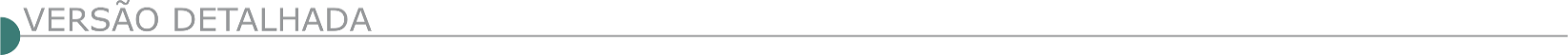 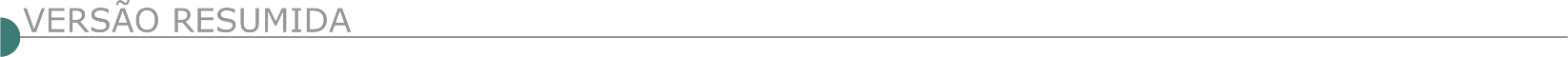 ESTADO DE MINAS GERAISPMMG –12ª RPM. - AVISO DE LICITAÇÃO TOMADA DE PREÇOS nº 02/2022Objeto: Contratação de empresa de arquitetura/engenharia destinada a executar a construção da nova sede do 58º Batalhão de Polícia Militar, localizado em Coronel Fabriciano/MG. O credenciamento para a licitação será realizado pela protocolização dos envelopes contendo a documentação exigida e a proposta de preços relativos ao certame, de 13h15min até às 13h59min do dia 14 de julho de 2022, no auditório do 14º BPM, situado à Rua Gaivotas, nº 662, bairro Vila Celeste, em Ipatinga/MG. Informações nos telefones: (31) 3826-7809 ou 3829- 8579, edital disponível no site www.compras.mg.gov.br (processo de compras 22/2022, unidade 1259968). AVISO DE LICITAÇÃO PMMG –12ª RPM. TOMADA DE PREÇOS nº 03/2022Objeto: Contratação de empresa de arquitetura/engenharia destinada a executar a construção do estande de tiro no 62º Batalhão de Polícia Militar, localizado em Caratinga/MG. O credenciamento para a licitação será realizado pela protocolização dos envelopes contendo a documentação exigida e a proposta de preços relativos ao certame, de 13h15min até às 13h59min do dia 19 de julho de 2022, na sala de reuniões do 14º BPM, situado à Rua Gaivotas, nº 662, bairro Vila Celeste, em Ipatinga/MG. Informações nos telefones: (31) 3826-7809 ou 3829-8579, edital disponível no site www.compras.mg.gov.br (processo de compras 23/2022, unidade 1259968).BOM JESUS DO AMPARO PREFEITURA MUNICIPAL EDITAL DE LICITAÇÃO Nº 033/2022 Torna público o extrato de licitação, Processo Licitatório nº 078/2022, Tomada de Preços nº 002/2022. Objeto: Contratação de empresa especializada na prestação de serviço de Engenharia Civil para Calçamento de 1.146.35 m em alvenaria poliédrica -E-8 CM, execução de 445,54 m de sarjeta de concreto urbano (scu). tipo 1, com FCK 15 MPA, largura de 50 cm com inclinação de 3 %, execução de 13 m de sarjetão de Concreto Usinado, Moldada In Loco em Trecho Reto, 100 cm Base x 20 cm Altura e instalação de 509,54 m de meio-fio em concreto com FCK 20MPA, pré-moldado, MFC-01 padrão DEER-MG, dimensões (12x16,7x35)cm, execução de 10 unidades de boca de lobo simples (tipo B- Concreto), quadro, grelha e cantoneira e 2 unidades de Boca de Labo Dupla (Tipo B Concreto), quadro, grelha e cantoneira, execução de 184.63 m de tubo de concreto armado PA1 D-600 mm, execução de 28,26 m de tubo de concreto armado PA1 D=400 mm, execução de 06 unidades de poços de visitas DN 600 com tampão em ferro fundido e execução de 01 unidade de ala de rede tubular, localizado na Estrada Vicinal de Acesso à Comunidade Quilombola Felipe. As propostas de preços serão julgadas pelo critério de MENOR PREÇO GLOBAL, dentro das especificações solicitadas. DATA: 13/07/2022. HORÁ- RIO DE BRASÍLIA: 09h30min. ENDEREÇO: Praça Cardeal Motta, 220, Centro, Bom Jesus Do Amparo/Mg. CONSULTA AO EDITAL E DIVULGAÇÃO DE INFORMAÇÕES: Site: www.bomjesusdoamparo.mg.gov.br. Telefone: (31) 3833-1222 e (31) 3833-1119. E-mail para esclarecimentos, impugnações e recursos: licitacao@bomjesusdoamparo.mg.gov.br. PREFEITURA DE BRASILÂNDIA DE MINAS SEC EXEC DE ADMIN E PLANEJAMENTO PUBLICAÇÃO TP 11_2022 Edital da Tomada de Preços nº 11/2022, a Prefeitura Municipal de Brasilândia de Minas MG, torna público que no dia 13 de julho de 2022, a partir das 08h00min, será realizada a sessão relativa à licitação na modalidade Tomada de Preços. Objeto: Contratação de empresa para execução de obras de serviços de engenharia civil do tipo menor preço por empreitada Global (mão de obra e materiais), para pavimentação asfáltica em CBUQ=3,0cm – concreto betuminoso usinado a quente - em diversas Ruas no Bairro Porto, conforme planilha de locação com Recursos Próprios do Município de Brasilândia de Minas MG. Maiores informações poderão ser obtidas pelo tel. 38- 35621202, ou e-mail – licitacao@brasilandiademinas.mg.gov.br, www.brasilandiademinas.mg.gov.br ou no edifício sede da Prefeitura.TOMADA DE PREÇOS Nº 12/2022A Prefeitura Municipal de Brasilândia de Minas MG, torna público que no dia 13 de julho de 2022, a partir das 13h00min, será realizada a sessão relativa à licitação na modalidade Tomada de Preços. Objeto: Contratação de empresa para execução de obras de serviços de engenharia civil do tipo menor preço por empreitada Global (mão de obra e materiais), para recapeamento asfáltico em CBUQ=2,5cm – concreto betuminoso usinado a quente - em diversas Ruas no Bairro Porto, conforme planilha de localização. Recursos oriundos da Resolução SEGOV 11/2021 e do Município de Brasilândia de Minas MG. Maiores informações poderão ser obtidas pelo tel. 38- 35621202, ou e-mail – licitacao@brasilandiademinas.mg.gov.br, www.brasilandiademinas.mg.gov.br ou no edifício sede da Prefeitura. TOMADA DE PREÇOS Nº 13/2022A Prefeitura Municipal de Brasilândia de Minas MG, torna público que no dia 13 de julho de 2022, a partir das 15h00min, será realizada a sessão relativa à licitação na modalidade Tomada de Preços. Objeto: Contratação de empresa para execução de obras de serviços de engenharia civil do tipo menor preço por empreitada Global (mão de obra e materiais), para pavimentação asfáltica em CBUQ=3,0cm – concreto betuminoso usinado a quente - em diversas Ruas Bairro Porto e Canudos e Recapeamento Asfáltico em CBUQ=2,5cm – concreto betuminoso usinado a quente – em diversas Ruas do Bairro Porto. Recursos oriundos da Lei Estadual 23.830/2021 e do Município de Brasilândia de Minas MG. Maiores informações poderão ser obtidas pelo tel. 38- 35621202, ou e-mail – licitacao@brasilandiademinas.mg.gov.br, www.brasilandiademinas.mg.gov.br ou no edifício sede da Prefeitura.BURITIZEIRO PREFEITURA MUNICIPAL TOMADA DE PREÇOS 003/2022. O Município de Buritizeiro torna público a todos que se interessarem que fará realizar licitação no dia 15/07/2022, às 09:00 horas. Objeto: Contratação de empresa de engenharia para execução da construção da Ubs Alto São Francisco. O edital, anexos e maiores informações encontram–-se no site: www.buritizeiro.mg.gov.br/edital ou pelo e-mail: licitacao@buritizeiro.mg.gov.br. CACHOEIRA DE PAJEÚ PREFEITURA MUNICIPAL - TOMADA DE PREÇOS Nº 005/2022 Município de Cachoeira de Pajeú/MG - rua Afonso Pena, 14, Centro - CNPJ: 18.414.599/0001-75 - Fone: (33) 3754-1200 - Processo nº 063/2022 - Tomada de Preços nº 005/2022 - Objeto: Contratação de empresa para execução de construção de quadra poliesportiva na Escola Venceslau Leal, no distrito de Cateriangongo no município de Cachoeira de Pajeú/MG, conforme Convênio de Saída nº 1261000971/2022/ SEE. Abertura dia 14/07/2022 às 9h00min. Maiores informações, bem como edital completo, junto a Prefeitura Municipal de Cachoeira de Pajeú/MG, com sede na rua Afonso Pena, 14 - Centro, pelo telefone (33) 3754-1200, e-mail: licitacaopmcp@yahoo.com.br ou site: www.cachoeiradepajeu.mg.gov.br. CAMPO AZUL PREFEITURA MUNICIPAL TOMADA DE PREÇO 005/2022 PROCESSO 057/2022Município de Campo Azul/MG, torna público o Processo 057/2022, Tomada de Preços 005/2022. Objeto: Contratação de empresa especializada para prestação de serviços de reperfilamento e recapeamento asfáltico de vias públicas com asfalto pmf - pré-misturado a frio na cidade de Campo Azul/MG. Menor Preço empreitada global. Sessão 14/07/2022, as 09:00horas. Local: Departamento de Licitações/ Prefeitura Municipal, na Avenida João Antônio de Almeida, nº 518, Centro, Campo Azul/MG. Informações E-mail: licitacazul@gmail.com; Tele- fone: (38) 3231-8101.Site: www.campoazul.mg.gov.br. CONCEIÇÃO DAS PEDRAS PREFEITURA MUNICIPAL PROCESSO LICITATÓRIO Nº 53/2022 TOMADA DE PREÇO Nº03/2022 Objetivo: Contratação de empresa especializada para construção da Creche Municipal, Bairro Rancho Alegre, Conceição das Pedras/MG. Credenciamento ás 08:00 hs do dia 14/07/2022, e sua abertura marcada para às 08:30 hs do dia 14/07/2022. Informações: (35) 3664-1222 das 8h às 16 h ou por e-mail: licitacao@conceicaodaspedras.mg.gov.br, edital estará disponível no site www.conceicaodaspedras.mg.gov.br. CONGONHAS PREFEITURA MUNICIPAL AVISO DE LICITAÇÃO - CONCORRÊNCIA Nº PMC/001/2022 Objeto: contratação de empresa para reforma de escolas municipais com fornecimento de materiais e mão de obras no município de Congonhas/MG. TIPO: Menor Preço por Lote. Entrega dos envelopes: Dia: 09/08/2022 até as 09:00 horas. Endereço: Avenida Júlia Kubitschek, nº 230 - 1° Piso, Centro, em Congonhas - MG. Maiores informações pelo telefone: (031) 3731-1300 ramais: 1197, 1119 e 1183, ou pelo site www.congonhas.mg.gov.br. (a) Adriane Renata Bernardo Netto Freitas – Presidente CPJL. CONCORRÊNCIA Nº PMC/003/2022 – Objeto: contratação de empresa para reforma de escolas municipais com fornecimento de materiais e mão de obras no município de Congonhas/MG. TIPO: Menor Preço por Lote. Entrega dos envelopes: Dia: 16/08/2022 até as 09:00 horas. Endereço: Avenida Júlia Kubitschek, nº 230 - 1° Piso, Centro, em Congonhas - MG. Maiores informações pelo telefone: (031) 3731-1300 ramais: 1197, 1119 e 1183, ou pelo site www.congonhas.mg.gov.br. CORAÇÃO DE JESUS PREFEITURA MUNICIPAL TP Nº 09/2022 Através da Secretaria Municipal de Administração e Finanças. Objeto: Contratação de empresa especializada em obras de engenharia para execução de pavimentação asfáltica em PMF conforme convênio nº 1301001620/2022 – SEINFRA. Data: 12/07/2022 às 07h30min. Edital disponível no site www.coracaodejesus.mg.gov.br ou e-mail: licitacoracao@yahoo.com.br. Maiores informações através do telefone: (38) 3228-2282. COROMANDEL PREFEITURA MUNICIPAL AVISO DE LICITAÇÃO. PREGÃO PRESENCIAL Nº 57/2022- SRP Será realizado no dia 12 de julho de 2022 às 08:00 hs o Processo n° 126/2022, do Tipo Menor Preço Global. Objeto: contratação de empresa especializada para transporte e disposição final dos resíduos sólidos urbanos – classe II, da estação de transbordo do município de Coromandel/MG até aterro industrial devidamente licenciado, com fornecimento de equipamentos.DIVINÓPOLIS PREFEITURA MUNICIPAL COMUNICADO. PROCESSO LICITATÓRIO Nº. 156/2022 – CONCORRÊNCIA Nº. 014/2022. Objeto: Contratação de empresa para execução das obras de pavimentação asfáltica no entorno da praça Padre Marinho - Bairro Planalto no município de Divinópolis/MG. Após decorrido o prazo recursal sem interposição de recurso, fica marcada a data da sessão de abertura dos envelopes proposta para o dia 30/06/2022 às 09h:00min na sala de licitações deste município. MUNICÍPIO DE FORMOSO MG AVISO DE LICITAÇÃO – PROCESSO ADMINISTRATIVO LICITATÓRIO Nº 061/2022 – TOMADA DE PREÇOS Nº 002/2022 A Prefeitura de Formoso/MG, torna público aos interessados que fará realizar no dia 19 de julho de 2022, às 09:00 horas, licitação na modalidade Tomada de Preços, Tipo: Menor Preço Global, no regime de Empreitada por Preço Global, sob a regência do Decreto nº 1.462, de 13 de janeiro de 2021 e da Lei n° 8.666/93 e alterações posteriores, para a contratação de empresa especializada para execução de obra de pavimentação asfáltica, em PMF, bem como de recuperação de pavimentação (recapeamento asfáltico), com obra de drenagem pluvial urbana, em vias públicas predeterminadas situadas na cidade de Formoso/MG, em conformidade com as especificações técnicas e planilhas de execução, constantes nas peças técnicas do Setor de Engenharia. O edital contendo as linhas e demais especificações se encontra à disposição dos interessados no site da Prefeitura Municipal https://www.formoso.mg.gov.br/ e na sede da Prefeitura Municipal, situada à Rua Vicente Moreira de Moura, n° 363, Centro, Formoso/MG, e poderá ser obtido no horário comercial. Maiores informações poderão ser obtidas pelos e-mails: cplformosomg@gmail.com e compraselicitacoes@formoso.mg.gov.br ou telefone: (38) 3647-1552/1111.FORTALEZA DE MINAS PREFEITURA MUNICIPAL TOMADA DE PREÇO Nº 02/2022. Extrato de Edital. O Município de Fortaleza de Minas/MG, CNPJ 18.241.760/0001-56, informa a todos os interessados que fará realizar, às 09h00min do dia 29/07/2022, em sua Sede Administrativa, na Rua Santa Cruz, nº 259, a Abertura do Processo Licitatório nº 278/2022 - modalidade Tomada de Preço nº 02/2022, do tipo Menor Preço Global. Objeto: Contratação de Empresa do setor de Engenharia, a fim de executar as obras de construção de uma sala para fisioterapia e abrigo para veículos, com área total de 118,87 m², em anexo à UBS Municipal “Ponciana Gomes de Oliveira”, na Rua José Francisco da Silva, nº 42, Bairro Nossa Senhora Aparecida. Informações pelo e-mail: licitacaoprefmunicipal@gmail.com, tel.: (35) 3537-1250 ou na Sede da Prefeitura Municipal, com Juliana dos Santos Vidigal Silva Santos. Fortaleza de Minas/MG, 27 de junho de 2022.FREI INOCÊNCIO PREFEITURA MUNICIPAL PROCESSO LICITATÓRIO Nº 034/2022 TOMADA DE PREÇOS Nº 005/2022, Objeto: Contratação de empresa para execução de pavimentação de vias urbanas (Ruas: Estados Unidos; Bolívia; Uruguai; Venezuela; do Campo; Vinte), através do Convênio de Saída nº 1301001701/2022/SEINFRA, firmado entre Secretaria de Estado de Infraestrutura e Mobilidade e a Prefeitura Municipal de Frei Inocêncio/MG. Julgamento: 18/07/2022 às 09h00min. Compras e Licitações: (33) 3284-2686 / licitacao@freiinocencio.mg.gov.brPREFEITURA MUNICIPAL DE GOVERNADOR VALADARES - TOMADA DE PREÇOS Nº 003/2022 Aviso de Republicação. O Município de Governador Valadares, Minas Gerais, através da Secretaria Municipal de Administração, torna público que realizará a republicação da licitação sob a modalidade Tomada de Preço N ° 003/2022 – PAC 030/2022, tipo menor preço global, cujo objeto é a Contratação de empresa especializada na área de engenharia para a execução da obra de adequação de estradas vicinais, acesso ao distrito de Melquíades, no município de Governador Valadares/MG, custeados com recursos provenientes do contrato de repasse n° 908347/2020/MAPA/CAIXA, processo n ° 1074219-92. Os interessados poderão obter o edital de “Tomada de Preços”, através do site www.valadares.mg.gov.br. Informações: Rua Marechal Floriano n. 905, Centro, 3º andar, na sala da Comissão Permanente de Licitação, ou pelo e-mail cpl@valadares.mg.gov.br. Data limite para a entrega dos envelopes: 29 de julho de 2022 às 14:00. IBIÁ CÂMARA MUNICIPAL TOMADA DE PREÇOS Nº 001/2022. A Câmara Municipal de Ibiá/MG, inscrita no CNPJ sob nº 20.060.000/0001-94, nos termos da Lei nº 8.666/93, torna público que no dia 14 de julho de 2022, às 14h00min, ocorrerá a Licitação na modalidade Tomada de Preços nº 001/2022. Objeto: “Contratação de Empresa especializada para execução de obra de reforma e reestruturação da recepção, contabilidade e sala de mídia (antiga imprensa e cozinha) e ampliação com a construção de novo complexo com sala da Presidência, sala de reunião, cozinha e gabinete (7), e ampliação do corredor de acesso ao plenário, incluindo mão de obra, materiais de construção e quaisquer outros, do prédio da Câmara Municipal de Ibiá, situada na Avenida Tatão Palhares, nº 21, Bairro Jardim, Ibiá/MG, CEP 38.950-000, conforme planilhas, memorial descritivo, projeto básico, arquitetônico e estrutural, projeto executivo, termos e condições constantes no presente Edital e em seus respectivos anexos, mormente em relação ao Termo de Referência constante no Anexo I”. Cópia do Edital poderá ser obtida no sítio eletrônico: www.ibia.mg.leg.br, e mediante solicitação pelo e-mail: camaraibia@gmail.com.ITABIRINHA PREFEITURA MUNICIPAL AVISO DE LICITAÇÃO – TOMADA DE PREÇOS Nº 0015/2022. A Prefeitura Municipal de Itabirinha comunica que abriu Processo Licitatório nº 046/2022, Tomada de Preços nº 015/2022, objetivando a contratação de empresa especializada em serviços de engenharia para a execução de obra de infraestrutura: Resolução nº 21/2022 – SEGOV – Construção de Pontes Mistas de Concreto no Córrego Rico, Córrego Boa União e Bueiro metálico no Córrego Itabirinha, conforme Projeto executivo. A abertura será dia 19 de julho de 2022, às 11h00, no setor de Licitações, Rua Candido Bacelar, 76 – Centro – Itabirinha – MG. O Edital encontra-se à disposição dos interessados no endereço informado, no horário de 07h00 às 13h00 e no Site Oficial do Município: www.itabirinha.mg.gov.br. Informações: licitacao@itabirinha.mg.gov.br. AVISO DE LICITAÇÃO – TOMADA DE PREÇOS Nº 0014/2022. A Prefeitura Municipal de Itabirinha comunica que abriu Processo Licitatório nº 045/2022, Tomada de Preços nº 014/2022, objetivando a contratação de empresa especializada em serviços de engenharia para a execução de obra de infraestrutura: Convênio nº 1301.001618/2022/ SEINFRA – Construção de quatro galpões em estrutura mista de concreto e metálica conforme Plano de Trabalho. A abertura será dia 19 de julho de 2022, às 09h00, no setor de Licitações, Rua Candido Bacelar, 76 – Centro – Itabirinha – MG. O Edital encontra-se à disposição dos interessados no endereço informado, no horário de 07h00 às 13h00 e no Site Oficial do Município: www.itabirinha.mg.gov.br. Informações: licitacao@itabirinha.mg.gov.br. MARIA DA FÉ PREFEITURA MUNICIPAL - LICITAÇÃO 084/2022, A prefeitura torna público a Licitação 084/2022- Tomada de Preço 007/2022. Objeto: Contratação empresa especializada em Construção Civil para serviços de calçamento de Ruas no Bairro Vila Felicidade e Vila Isabel, na zona urbana de Maria da Fé, com prestação de serviços e fornecimentos de materiais (bloquetes, meios-fios, colchão de areia ou pó de pedra) conforme projetos, planilhas e cronogramas, anexos no Edital, com recursos oriundos de transferência Especial, Resolução nº 21 da SEGOV, em atendimento à Secretaria Municipal de Obras e Vias Públicas. Abertura: 18/07/2022, às13:00h. O edital encontra-se no site: www.mariadafe.mg.gov.br. NOVA SERRANA PREFEITURA MUNICIPAL EDITAL DE PUBLICAÇÃO. PROCESSO LICITATÓRIO 142/2022, TOMADA DE PREÇOS Nº 013/2022. Objeto: Construção de Praça Verde no Bairro Nossa Senhora do Carmo, no Município de Nova Serrana-MG. Abertura dos envelopes dia 14/07/2022, às 09h30min. Fund. Legal: Lei 8.666/93. OURO PRETO PREFEITURA MUNICIPAL - TOMADA DE PREÇOS Nº. 09/2022 Torna público edital, nos termos propostos, da Tomada de Preços nº. 09/2022 - Contratação de empresa especializada para restauração e reforma do Casarão Rocha Lagoa situado à Rua Teixeira Amaral nº 50, Centro, Ouro Preto/MG. Protocolo dos envelopes de habilitação e proposta de preços até as 13h30min do dia 14/07/2022 e início da sessão dia 14/07/2022 às 14h. Edital no site https://ouropreto.mg.gov.br/transparencia/licitacoes. Informações:(31) 3559-3301. Fábio Rodrigues Braga - Presidente da CPL/PMOP.PREFEITURA MUNICIPAL DE PARACATU – MG - SUPERINTENDÊNCIA DE LICITAÇÕES E CONTRATOS AVISO DE LICITAÇÃO - CONCORRÊNCIA PÚBLICA Nº 07- 2022 Prefeitura Municipal de Paracatu / Secretaria Municipal de Infraestrutura. Aviso de Licitação. Concorrência Pública nº 07/2022. Processo de Compra nº 168/2022 – Tipo: Menor Preço Global. Objeto: CONTRATAÇÃO DE EMPRESA ESPECIALIZADA PARA EXECUÇÃO DAS OBRAS DE PAVIMENTAÇÃO ASFÁLTICA, DRENAGEM PLUVIAL E REMOÇÃO DE BLOQUETES EM DIVERSAS RUAS DE PARACATU-MG, CONFORME: PROJETOS, ESPECIFICAÇÕES, PLANILHAS E CRONOGRAMA. Local da realização da sessão pública do pregão: Prefeitura Municipal de Paracatu, sediada à Rua da Contagem, nº 2.045 – Bairro: Paracatuzinho, no dia 15-07-2022 às 09:00h. EDITAL na íntegra: à disposição dos interessados na Superintendência de Suprimentos/Departamento de Licitações - situada na Rua da Contagem, nº 2.045 – Paracatuzinho e no site da Prefeitura www.paracatu.mg.gov.br. PREFEITURA MUNICIPAL DE PEDRA DO ANTA-MG PREFEITURA MUNICIPAL DE PEDRA DO ANTA - MG AVISO DE RETIFICAÇÃO DO EDITAL N° 029/2022 TOMADA DE PREÇOS Nº 004/2022 - PROCESSO Nº 217/2022 EDITAL N° 029/2022. Objeto: Contratação de empresa para a execução de obra de melhoramento de vias públicas com pavimentação em bloquete nas ruas José Batista de Souza e Nilza Cristina de Oliveira, do Município de Pedra do Anta/MG. A comissão Permanente de Licitações, comunica aos interessados sobre a Retificação/Alteração do edital supracitado. Tal retificação se faz justifica, tendo em vista a simplificação do cadastro de fornecedores e a inclusão de cláusulas referentes ao Laudo Técnico de Características Técnicas dos bloquetes que serão utilizados na obra, objetivando a comprovação da qualidade do material utilizado. Os interessados poderão obter o Edital RETIFICADO na íntegra através do site do Município, no endereço eletrônico: www.pedradoanta.mg.gov.br. A data de entrega e abertura dos envelopes foi alterada para o dia 14/07/2022 às 09h00.PIRANGUÇU PREFEITURA MUNICIPAL - PROCESSO LICITATÓRIO Nº 043/2022, TOMADA DE PREÇOS 006/2022Contratação de empresa especializada para Calçamento de vias Públicas, exclusiva para ME, EPP e MEI, somente o item 04 e os demais para ampla concorrência. Abertura será dia 20/07/2022 as 09:00 horas. Outras Informações pelo site www.pirangucu.mg.gov.br ou através do e-mail: compras@pirangucu.mg.gov.br. Dúvidas pelo telefone (35) 3643-1222, das 08:00 as 16:00 horas de segunda a sexta.PREFEITURA DE PITANGUI SECRETÁRIA MUNICIPAL DE ADMINISTRAÇÃO E FINANÇAS PROCESSO LICITATÓRIO 087/2022 TOMADA DE PREÇO 013/2022 MUNICIPIO DE PITANGUI-MG, torna público do PROCESSO LICITATÓRIO 087/2022 TOMADA DE PREÇO 013/2022 Objeto – execução de obras de requalificação do atual local de disposição final de resíduos sólidos urbanos para o Município de Pitangui. Abertura dia 18/07/2022 às 09:00 horas. Mais informações pelo telefone 37– 99975-0291. Edital encontra-se no site https://pitangui.mg.gov.br/. PREFEITURA MUNICIPAL DE POÇOS DE CALDAS - TOMADA DE PREÇOS 016/22-SEPOPA Comissão de Licitações da Secretaria Municipal de Projetos e Obras Públicas da Prefeitura Municipal de Poços de Caldas, torna público que às 13:00 horas do dia 15 de julho de 2022, na Secretaria acima citada, situada na rua Senador Salgado Filho, s/nº, Bairro Country Club, realizar-se-á a abertura dos envelopes contendo os documentos de habilitação e proposta, visando à contratação de empresa especializada para a execução de obras de reforma  e adequação na Escola Municipal Sérgio de Freitas Pacheco, localizada na Praça Dércilio de Souza e Silva nº 1, bairro Vila Togni. O referido Edital encontra-se à disposição dos interessados no site www.pocosdecaldas.mg.gov.br.TOMADA DE PREÇOS 012/22-SEPOP A Comissão de Licitações da Secretaria Municipal de Projetos e Obras Públicas da Prefeitura Municipal de Poços de Caldas, torna público que às 13:00 horas do dia 14 de julho de 2022, na Secretaria acima citada, situada na rua Senador Salgado Filho, s/nº, Bairro Country Club, realizar-se-á a abertura dos envelopes contendo os documentos de habilitação e proposta, visando à contratação de empresa especializada para a execução de obras de reforma da Escola Municipal Irmão José Gregório, situada á rua Pedro Barbosa nº 650, bairro Jardim Formosa. O referido Edital encontra-se à disposição dos interessados no site www.pocosdecaldas.mg.gov.br.TOMADA DE PREÇOS 014/22-SEPOP (Republicação) A Comissão de Licitações da Secretaria Municipal de Projetos e Obras Públicas da Prefeitura Municipal de Poços de Caldas, torna público que às 13:00 horas do dia 19 de julho de 2022, na Secretaria acima citada, situada na rua Senador Salgado Filho, s/nº, Bairro Country Club, realizar-se-á a abertura dos envelopes contendo os documentos de habilitação e proposta, visando à contratação de empresa especializada para  a execução de serviços para construção e recuperação de calçadas em diversos locais do Município. O novo Edital  com alterações encontra-se à disposição dos interessados no site www.pocosdecaldas.mg.gov.br. http://transparencia.pocosdecaldas.mg.gov.br:8081/portalcidadao/#075f539f0b7223f116d2c85c4ce1b1752fccb0db1fd92284312b33310fb199ef6050e9373e0f36365cbb7737a0e49e582e657146a648fd13d54aa9e4338df879e807578fb1eeafd72884ceb96cdaaa2b4b73bafb33bfa6cf9530c4504a9fbc7d0ac786d059467bd607f248971af18361b7bb7358903f826e.  PORTEIRINHA PREFEITURA MUNICIPAL AVISO DE LICITAÇÃO – TP Nº 05/2022 Menor preço Global. Objeto: Obra de Reforma em Prédio Público para Implantação da UAI-MG, nesta cidade de Porteirinha. Dia da Licitação: 13/07/2022 às 08:00h. Local: Praça Presidente Vargas, 01 – Centro, Porteirinha/MG. Edital disponível no setor de licitação da prefeitura e no site: www.porteirinha.mg.gov.br. Informações pelo e-mail: licitacao@porteirinha.mg.gov.br ou pelo fone: (38) 3831-1297.RIO PIRACICABA PREFEITURA MUNICIPAL - PROCESSO LICITATÓRIO Nº 083/2022 TOMADA DE PREÇOS Nº 007/2022 Tipo: Técnica e Preço. OBJETO: Contratação de empresa para prestação de serviços técnicos especializados de assessoria e consultoria na área de engenharia civil, no Município de Rio Piracicaba/MG. Entrega das Propostas: Dia 01/08/2022, até às 08:30 horas, à Praça Coronel Durval de Barros, 52 – Centro – Rio Piracicaba – MG, Cep: 35.940.000.Comissão Permanente de Licitações.ROMARIA PREFEITURA MUNICIPAL AVISO DE LICITAÇÃO TOMADA DE PREÇO Nº 002/2022 O Município de Romaria/MG, através da Comissão Permanente de Licitação, torna público que às 09:00 horas do dia 13 de julho de 2022, estará realizando Tomada de Preço na execução de recapeamento asfáltico em vias urbanas, localizadas na sede do município de Romaria/MG, conforme Proposta 45031/2021 e Contrato de Repasse nº 9257/2021 (SINCOV), firmado com este município. O edital completo com todas as informações se encontra à disposição no setor de licitação. Maiores informações pelo tel. (034) 3848-1110, horário das 08:00 às 17:00 horas - Sandra Maria Santos - Presidente da Comissão de Licitação, 27 de junho de 2022SANTA CRUZ DO ESCALVADO PREFEITURA MUNICIPAL AVISO DE ABERTURA DE PROPOSTA COMERCIAL DA TOMADA DE PREÇO N° 012/2022. O Município de Santa Cruz do Escalvado-MG, torna público, para conhecimento dos interessados que no dia 01 de julho de 2022, ás 09:00 horas, na sala de licitação da Prefeitura, fará abertura dos envelopes contendo as propostas comerciais das empresas devidamente habilitadas na Tomada de Preço nº 012/2022 cujo objeto é a contratação de empresa para execução de Calçamento tipo bloquete em trecho da Rua Aniceto de Barros, conforme especificações na planilha orçamentaria e cronograma físico financeiro. Maiores informações pelo telefone (31) 3883-1153, do Setor de Licitação. Santa Cruz do Escalvado, 27 de junho de 2022. Gilmar de Paula Lima - Prefeito Municipal.PREFEITURA MUNICIPAL DE SANTA RITA DO SAPUCAÍ AVISO DE ALTERAÇÃO CONCORRÊNCIA PÚBLICA Nº 3/2022 Tornamos pública a alteração do Edital do Processo Licitatório PRC N.º 105/2022 - CONCORRÊNCIA PÚBLICA Nº. 003/2022, cujo objeto é a contratação de empresa para execução de requalificação da avenida embaixador Bilac pinto - fase II, com pavimentação asfáltica completa em cbuq, execução de sarjetas, colocação de meio fio, drenagem, execução de bocas de lobo, tampão de pv e pintura horizontal no município de Santa Rita do Sapucaí / MG, com fornecimento de todo o material necessário. Fica alterada a data de realização do Certame para o dia 29 de julho de 2022. O Edital e seus Anexos, estão disponíveis em: www.pmsrs.mg.gov.br. AVISO DE ALTERAÇÃO CONCORRÊNCIA PÚBLICA Nº 4/2022 Tornamos pública a alteração do Edital do Processo Licitatório PRC N.º 110/2022 - CONCORRÊNCIA PÚBLICA Nº. 004/2022, cujo objeto é a contratação de empresa para execução de obra de pavimentação, recapeamento asfáltico em cbuq, sobre asfalto existente, execução de sarjetas, colocação de meio fio, execução de boca de lobo, levantamento de tampão de pv e pintura horizontal no município de Santa Rita do Sapucaí / MG, com fornecimento de todo o material necessário. Fica alterada a data de realização do Certame para o dia 01 de agosto de 2022. O Edital e seus Anexos, estão disponíveis em: www.pmsrs.mg.gov.br. AVISO DE ALTERAÇÃO CONCORRÊNCIA PÚBLICA Nº 5/2022Tornamos pública a alteração do Edital do Processo Licitatório PRC N.º 119/2022 - CONCORRÊNCIA PÚBLICA Nº. 005/2022, cujo objeto é a contratação de empresa especializada em execução de serviços de engenharia e arquitetura para construção de unidade básica de saúde - ubs no município de Santa Rita do Sapucaí/MG, com fornecimento de todo o material necessário. Fica alterada a data de realização do Certame para o dia 03 de agosto de 2022. O Edital e seus Anexos, estão disponíveis em: www.pmsrs.mg.gov.br. PREFEITURA MUNICIPAL DE SÃO GONÇALO DO PARÁ AVISO DE LICITAÇÃO CONCORRÊNCIA Nº 2/2022Abertura de prazo recursal da habilitação, Processo Licitatório nº 040/2022, Concorrência nº 002/2022 - Objeto: Contratação de empresa especializada para execução de obra de construção de unidade de apoio a saúde municipal (posto de saúde) na Rua Rita Eduarda da Silva, Bairro Industrial, conforme projeto básico anexo a este edital, incluindo o fornecimento de materiais, equipamentos e mão-de-obra. Abertura do prazo de 5 (cinco) dias úteis para apresentação de razões de recurso, contados a partir de 28/06/2022, tendo em vista a abertura dos envelopes habilitação. Mais informações: 37 3234-1224, e-mail licitacao@saogoncalodopara.mg.gov.br. SÃO JOSÉ DA BARRA PREFEITURA MUNICIPAL - AVISO DE LICITAÇÃO TOMADA DE PREÇO Nº. 005/2022Tendo como objeto a “contratação de empresa especializada para a execução de alargamento com pavimentação asfáltica de trecho da Avenida José uro que dá acesso ao Município de ão José da Barra/MG com construção de canteiro central e ciclovia ao longo da via, visando atender o Contrato de Repasse n°. 897101/2019/MDR/CAIXA firmado entre a União Federal por intermédio do Ministério do Desenvolvimento Regional representado pela Caixa Econômica Federal e o Município de São José da Barra”. O edital poderá ser retirado no site: www.saojosedabarra.mg.gov.br ou no Setor de Licitações, no Paço Municipal, sito a Travessa Ary Brasileiro de Castro, nº. 272, Centro, Telefone (35) 3523-9200. A abertura dos envelopes será às 08h30min do dia 14/07/2022. São José da Barra, 28 de junho de 2022. Paulo Sérgio Leandro de Oliveira - Prefeito MunicipalPREFEITURA DE SIMÃO PEREIRA AVISO DE LICITAÇÃO 099/2022CONTRATAÇÃO DE EMPRESA ESPECIALIZADA NA PRESTAÇÃO DE SERVIÇOS DE ENGENHARIA PARA REALIZAR CALÇAMENTO EM BLOQUETES SEXTAVADOS, DRENAGEM PLUVIAL, REDE DE ESGOTO E REDE DE AGUA POTAVEL EM RUAS DO MUNICIPIO DE SIMÃO PEREIRA/MG AVISO DE LICITAÇÃO PROCESSO LICITATÓRIO Nº: 099/2022 TOMADA DE PREÇOS Nº: 004/2022 O MUNICÍPIO DE SIMÃO PEREIRA-MG torna público que às 10:00 (dez) horas do dia 14 (quatorze) de julho de 2022, à Rua Duarte de Abreu, nº 90, Bairro: Centro, na cidade de Simão Pereira no Estado de Minas Gerais, em sessão pública, em conformidade com a Lei Federal n.º 8.666/93 e alterações posteriores, que promoverá abertura de Licitação na modalidade TOMADA DE PREÇOS, tipo menor preço Global para a seleção da melhor proposta para a Administração cujo o objeto é a: CONTRATAÇÃO DE EMPRESA ESPECIALIZADA NA PRESTAÇÃO DE SERVIÇOS DE ENGENHARIA PARA REALIZAR CALÇAMENTO EM BLOQUETES SEXTAVADOS, DRENAGEM PLUVIAL, REDE DE ESGOTO E REDE DE AGUA POTAVEL NAS RUAS: SANTA MARGARIDA, RUA PROJETADA 01 e RUA JOSÉ ROMEU DE SOUZA NO BAIRRO CENTRO E RUA CARLOS SIQUEIRA NO BAIRRO COTEGIPE NO MUNICIPIO DE SIMÃO PEREIRA/MG, e tudo mais contido no Termo de Referência/ Projeto Básico do Edital. O Edital completo poderá ser solicitado na Prefeitura de Simão Pereira pelo e-mail: licita@simaopereira.mg.gov.br ou no site da Prefeitura www.simaopereira.mg.gov.br. ESTADO DA BAHIASEINFRA - SECRETARIA DE INFRAESTRUTURA - AVISOS DE LICITAÇÕES - TOMADA DE PREÇOS Nº 098/2022Tipo: Menor Preço. Abertura: 19/07/2022 às 10h30min. Objeto: Pavimentação em TSD nos Acessos do Município de Malhada, extensão 3.875,00 m. Família: 07.19. TOMADA DE PREÇOS Nº 099/2022Tipo: Menor Preço. Abertura: 19/2022 às 14h30min. Objeto: Pavimentação em TSD nos Acessos ao Município de Livramento de Nossa Senhora, extensão de 4,56 km. 07.19. TOMADA DE PREÇOS Nº 100/2022 Tipo: Menor Preço. Abertura: 19/07/2022 às 15h30min. Objeto: Pavimentação trecho de Acesso à BA.084 ao município de Nova Soure, área total 14.364,85 m². Família: 07.19. TOMADA DE PREÇOS Nº 101/2022Tipo: Menor Preço. Abertura: 20/07/2022 às 09h30min. Objeto: Pavimentação em CBUQ - Travessia do Distrito de Igara, Senhor do Bonfim-BA (BA-220), extensão 1,45 km. Família: 07.19. TOMADA DE PREÇOS Nº 102/2022 Tipo: Menor Preço. Abertura: 20/07/2022 às 10h30min. Objeto: Construção de ponte sobre afluente do Rio das Cauãs na BA576 em Santana, extensão 11 m. Família: 07.23. TOMADA DE PREÇOS Nº 103/2022 Tipo: Menor Preço. Abertura: 20/07/2022 às 14h30min. Objeto: Pavimentação em TSD nos Acessos a BA-160 - Município de Iuiu - BA, extensão 3.635,19 m. 07.19. CONCORRÊNCIA Nº 165/2022 Tipo: Menor Preço. Abertura: 03/08/2022 às 09h30min. Objeto: Pavimentação em acessos das comunidades e em Travessia urbana na sede - município de Entre Rios. Trechos: Massarandupió Beach (5,3 km), Pedras (1,3 km), Sítio do Meio (2,8 km), Pé da Serra (1,3 km), Sede (1,01 km), com extensão total de 11,71 km. Família: 07.19. CONCORRÊNCIA Nº 166/2022 Tipo: Menor Preço. Abertura: 03/08/2022 às 10h30min. Objeto: Pavimentação em CBUQ, trecho: Entronc. BA 142: Travessia Urbana em Wagner - Acesso ao CEPED, extensão 3,13 km. Família: 07.19. CONCORRÊNCIA Nº 167/2022 TIPO: MENOR PREÇO.Abertura: 04/08/2022 às 09h30min. Objeto: Pavimentação em CBUQ - Rod. BA 676 - Trecho UNA - Distrito de Colônia, extensão 7,690 km. Família: 07.19. Local: Comissão Permanente de Licitação - CPL - SEINFRA, Av. Luiz Viana Filho, nº 440 - 4ª Avenida - Centro Administrativo da Bahia - Prédio Anexo - 1º andar - Ala B, Salvador-Ba. Os interessados poderão obter informações no endereço supracitado, de segunda a sexta-feira, das 8h30min às 12h e das 13h30min às 17h30min. maiores esclarecimentos no telefone (71)3115-2174, no site: www.infraestrutura.ba.gov.br e e-mail: cpl@infra.ba.gov.br. SUPERINTENDÊNCIA REGIONAL NA BAHIA - AVISO DE LICITAÇÃO PREGÃO ELETRÔNICO Nº 209/2022 - UASG 393027 Nº Processo: 50605003725202151. Objeto: Contratação de empresa especializada para prestação dos serviços de supervisão de implantação e pavimentação da rodovia BR-030/BA, Cocos/BA - Carinhanha/ba, lotes 1 e 2; sob a coordenação da Superintendência Regional DNIT/BA, segundo as condições, quantidades, exigências e especificações estabelecidas neste Termo de Referência. Total de Itens Licitados: 1. Edital: 28/06/2022 das 08h00 às 12h00 e das 13h00 às 17h00. Endereço: Rua Artur Azevedo Machado 1225 3º Andar, Stiep - Salvador/BA ou https://www.gov.br/compras/edital/393027-5-00209-2022. Entrega das Propostas: a partir de 28/06/2022 às 08h00 no site www.gov.br/compras. Abertura das Propostas: 12/07/2022 às 15h00 no site www.gov.br/compras. ESTADO DO ESPÍRITO SANTOSECRETARIA DE ESTADO DA AGRICULTURA, ABASTECIMENTO, AQUICULTURA E PESCA - SEAG - AVISO DE ABERTURA DE LICITAÇÃO CONCORRÊNCIA PÚBLICA Nº 008/2022Órgão: Secretaria de Agricultura, Abastecimento, Aquicultura e Pesca - SEAG. Processo nº: 2022-7TBMM ID CidadES/TCE-ES: 2022.500E0600012.01.0050 Objeto: CONTRATAÇÃO DE EMPRESA PARA EXECUÇÃO DE SERVIÇO DE PAVIMENTAÇÃO DO TRECHO: BR-259 - SÃO PEDRO FRIO, COLATINA/ ES, EXTENSÃO DE 11,80 KM (1º ETAPA), na forma de execução indireta, sob regime de empreitada por preço unitário. Valor Estimado: R$22.144.766,34 (Vinte e Dois Milhões, Cento e Quarenta e Quatro Mil e Setecentos e Sessenta e Seis Reais e Trinta e Quatro Centavos). Abertura da Sessão Pública: 01/08/2022 às 14:00h. Local de Realização da Sessão Pública: Rua Raimundo Nonato, 116 - Forte São João - Vitória/ ES. O Edital poderá ser adquirido junto à CPL/SEAG, 4º andar no endereço acima citado, de segunda a sexta-feira, no horário de 09h ás 12h e 13h30min ás 17h, bem como pelo site www.compras.es.gov.br, cpl. seag@seag.es.gov.br ou tel.: (27) 3636-3676.PREFEITURA MUNICIPAL DA SERRA SECRETARIA MUNICIPAL DE ADMINISTRAÇÃO E RECURSOS HUMANOS AVISO DE LICITAÇÃO CONCORRÊNCIA PÚBLICA Nº 28/2022 O Município da Serra/ES, através da Comissão Permanente de Licitação/CPL/SEOB, em atendimento a Secretaria Municipal de Educação, torna público que realizará licitação na modalidade Concorrência Pública, do tipo menor preço global, objetivando a CONTRATAÇÃO DE EMPRESA ESPECIALIZADA NA ÁREA DE ENGENHARIA PARA CONCLUSÃO DA CONSTRUÇÃO DO CENTRO MUNICIPAL DE EDUCAÇÃO INFANTIL PADRÃO FNDE (FUNDO NACIONAL DE DESENVOLVIMENTO DA EDUCAÇÃO) - TIPO II, EM BAIRRO DE FÁTIMA, NESTE MUNICÍPIO DE SERRA / ES. O Início da Sessão Pública e recebimento dos envelopes será às 14:00 horas do dia 29 de julho de 2022, na sede da CPL/SEOB, a Rua Maestro Antônio Cícero, nº 111, Anexo SEOB - Térreo, Centro, Serra-ES. Informações 3291.2146. O Edital e anexos poderão ser obtidos mediante apresentação de Pendrive e no site oficial do Município. ID (TCEES) 2022.069E0600002.01.0025ESTADO DO MATO GROSSO DO SULA AGÊNCIA ESTADUAL DE GESTÃO DE EMPREENDIMENTOS - AGESUL COMUNICA AOS INTERESSADOS QUE, CONFORME AUTORIZADO PELO SEU DIRETOR PRESIDENTE, FARÁ REALIZAR A LICITAÇÃO, DO TIPO MENOR PREÇO, NOS TERMOS DA LEI 8.666 DE 21 DE JUNHO DE 1993 E DEMAIS ALTERAÇÕES EM VIGOR. CONCORRÊNCIA Nº: 078/2022-DLO/AGESUL - PROCESSO Nº: 57/004.526/2022.Objeto: Obra infraestrutura urbana - pavimentação asfáltica em diversas ruas no loteamento Parque Industrial Pedro Mariani Neto, no município de Costa Rica/MS. Abertura: 28 de julho de dois mil e vinte e dois, às 14:00 hrs, Av. Desembargador José Nunes da Cunha, s/n, Bloco 14, Parque dos Poderes - Campo Grande - MS, onde, também estará disponível o edital e seus anexos. https://www.agesul.ms.gov.br/licitacao-de-obras-e-rodovias/. http://www.ekronos.ms.gov.br/agesul/publico/cadastro_empresa.aspx?processo=570045262022. ESTADO DO PARANÁSANEPAR - PROCESSO:LICITACAO NO 254/22Objeto: EXECUCAO DE OBRA PARA IMPLANTACAO DO SISTEMA DE ABASTECIMENTO DE AGUA SAA NA COMUNIDADE RURAL ALTO DA SAUDE NO MUNICIPIO DE ARAPUA, COM FORNECIMENTO DE MATERIAIS, CONFORME DETALHADO NOS ANEXOS DO EDITAL. Disponibilidade:	29/06/2022 a 21/07/2022	Custos dos Elementos:	R$ 0,00 ( por lote ) - Protocolo das Propostas:	22/07/2022 às 10:00 hs - Abertura: 22/07/2022 às 11:00 - Informações:	Os Elementos estarão à disposição para consulta na Sanepar – USAQ, rua Engenheiros Rebouças 1376 – Curitiba – Paraná, das 8h15 às 11h45 e das 13h30 às 17h15, de segunda a sexta-feira, até o dia anterior à data de abertura e também para aquisição mediante o recolhimento das custas junto à Tesouraria da Unidade de Serviços de Finanças, situada no mesmo endereço, cujo horário de atendimento é das 9h às 11:45h e das 13h30 às 16h. https://licitacoes.sanepar.com.br/SLI2A100.aspx?wcodigo=25422. ESTADO DO RIO DE JANEIROSECRETARIA DE ESTADO DE INFRAESTRUTURA E OBRAS COMPANHIA ESTADUAL DE HABITAÇÃO DO RIO DE JANEIRO - A CEHAB-RJ TORNA PÚBLICO A SEGUINTE LICITAÇÃO: MODALIDADE: PROCEDIMENTO LICITATÓRIO NO 051/2022 OBJETO: obras de infraestrutura de urbanização com execução de obras de pavimentação no bairro de Travessão da Barra, 2o Distrito de São Francisco de Itabapoana, compreendendo os seguintes serviços: administração local, serviços de escritório, laboratório e canteiro de obra, movimento de terra, transportes, serviços complementares, bases e pavimentos, pintura e custos rodoviários, conforme descrito no Termo de Referência, no Cronograma Físico financeiro e no Quadro de Valores Básicos - QVB. As obras serão realizadas no Bairro Travessão da Barra - 2o Distrito de São Francisco de Itabapoana - RJ. DATA E HORÁRIO: 26/07/2022 às 11:00 horas. LOCAL: Av. Carlos Peixoto, 54 - sala 701 - Botafogo - RJ - ESTIMATIVA:  R$ 5.929.172,22 (cinco milhões, novecentos e vinte e nove mil, cento e setenta e dois reais e vinte e dois centavos). PROCESSO N° SEI 170030/000312/2022 O edital estará disponível no endereço eletrônico www.cehab.rj.gov.br. A visita técnica ao local das obras será realizada no dia 25/07/2022 das 11 horas às 12 horas. Id: 2403312 LICITAÇÃO: MODALIDADE: PROCEDIMENTO LICITATÓRIO NO 048/2022 OBJETO: obras de infraestrutura constituídas pela execução de redes de drenagem pluvial e de pavimentação, incluindo passeios e meios-fios nos bairros Bela Vista, em Funil e Santa Rita, bem como reforma da praça de Santa Rita, compreendendo os seguintes serviços: administração local, serviços preliminares, serviços complementares - Santa Rita, Três Irmãos, 3o distrito, movimento de terra -Santa Rita, Três Irmãos, 3o distrito, transportes - Santa Rita, Três Irmãos, 3o Distrito, drenagem - Santa Rita, Três Irmãos, 3o Distrito, bases e pavimentos - Santa Rita, Três Irmãos, 3o Distrito, bases e pavimentos - reforma da praça de Santa Rita, serviços de parques e jardins - reforma da praça de Santa Rita, instalações elétricas e iluminação - reforma da praça de Santa Rita, movimento de terra - bairro Bela Vista, funil, 5o Distrito, transportes - bairro Bela Vista, funil, 5o Distrito, galerias, drenos e conexos - bairro Bela Vista, Funil, 5o Distrito, bases e pavimentos - bairro Bela Vista, funil, 5o Distrito, revestimento de paredes, tetos e pisos - Bairro Bela Vista, Funil, 5o Distrito, sinalização - Bairro Bela Vista, Funil, 5o Distrito, projeto executivo - bairro Bela Vista, Funil, 5o Distrito - Município de Cambuci - RJ. DATA E HORÁRIO: 27/07/2022 às 11:00 horas. LOCAL: Av. Carlos Peixoto, 54 - sala 701 - Botafogo - RJ - ESTIMATIVA:  R$ 5.574.964,69 (cinco milhões, quinhentos e setenta e quatro mil, novecentos e sessenta e quatro reais e sessenta e nove centavos). PROCESSO N° SEI 17041/000145/2022 O edital estará disponível no endereço eletrônico www.cehab.rj.gov.br. A visita técnica ao local das obras será realizada no dia 26/07/2022 das 11 horas às 12 horas. Id: 2403322 LICITAÇÃO: MODALIDADE: PROCEDIMENTO LICITATÓRIO NO 052/2022 OBJETO: execução de macaqueamento da ponte da Rua Oscar Clark, visando a elevação do nível da mesma, conforme descrito no Termo de Referência, no Cronograma Físico financeiro e no Quadro de Valores Básicos - QVB. Os serviços serão realizados na Rua Oscar Clarck - Bairro Centro - Município de Araruama - RJ. Data e horário: 26/07/2022 às 15:00 horas. LOCAL: Av. Carlos Peixoto, 54 - sala 701 - Botafogo - RJ - ESTIMATIVA: R$ 3.508.728,80 (três milhões quinhentos e oito mil setecentos e vinte e oito reais e oitenta centavos). PROCESSO N° SEI 170041/000276/2022 O edital estará disponível no endereço eletrônico www.cehab.rj.gov.br. A visita técnica ao local das obras será realizada no dia 25/07/2022 das 11 horas às 12 horas.PREFEITURA MUNICIPAL DE MARICÁ COMISSÃO PERMANENTE DE LICITAÇÃO AVISO - CONCORRÊNCIA PÚBLICA Nº 04/2022 PROCESSO ADMINISTRATIVO N. º 9358/2021 A Presidente da Comissão Permanente de Licitação do Município de Maricá informa. Objeto: Construção de Uma Edificação Escolar de Educação Infantil Com Quadra Coberta Na Rua X, Sítio 100C, Chácaras de Inoã - 3º Distrito - Itaipuaçu Maricá - RJ. Data da realização do certame: 08/08/2022 às 10h. Os interessados em retirar o Edital deverão comparecer à Rua Álvares de Castro, n.º 346, Centro - Maricá/RJ, portando carimbo contendo CNPJ e Razão Social, 01 (UM) CD-RW virgem e uma resma, das 08h às 16:30h, solicitar pelo e-mail maricacpl@gmail.com ou realizar o download no site pelo link www.marica.rj.gov.br>>transparência>>licitaçõesemandamento>>editais. Maiores informações pelo e-mail maricacpl@gmail.com, Telefones: 3731-2067 | 2637-2053 | 2637-2054 | 2637-2055 | 2637-3706 | 2637-4208.MUNICÍPIO DE QUISSAMÃ PREFEITURA MUNICIPAL PREFEITURA MUNICIPAL DE QUISSAMÃ FUNDO MUNICIPAL DE ASSISTÊNCIA SOCIAL PREGÃO PRESENCIAL PARA REGISTRO DE PREÇOS Nº 099/2022 PROCESSO ADMINISTRATIVO Nº 5408/2022 OBJETO: Registro de Preços para aquisição de lanche para atender o SCFV serviço de Convivência e Fortalecimento de Vínculos para crianças, adolescentes e idosos. VALOR ESTIMADO: R$ 601.751,04. DATA DE ABERTURA DAS PROPOSTAS E HORÁRIO: 11/07/2022 - 09:00h. LOCAL: Prédio Administrativo da Prefeitura Municipal de Quissamã - Comissão Permanente de Licitação - Rua Conde de Araruama, nº 425 - Centro - Quissamã - RJ. CRITÉRIO DE JULGAMENTO: Menor Preço por Item CONDIÇÕES PARA A RETIRADA DO EDITAL: O Edital encontra-se a disposição dos interessados para consulta e retirada no endereço acima citado, mediante requerimento em papel timbrado e a entrega de 01 (uma) resma de papel A4, de segunda a quinta-feira, no horário de 08:00 às 11:00 horas e de 13:30 às 16:00 horas, e na sexta-feira no horário de 08:00 às 11:00 horas, exceto feriados municipais, estaduais ou nacionais, ou através do download no site http://www.quissama.rj.gov.br. ESTADO DE SÃO PAULOSECRETARIA ESTADUAL DA SAÚDE – MODALIDADE-  CONCORRÊNCIA – NÚMERO 08/2022 – PROCESSO 2022/36137Sintese Publicada: Acha-se aberta na Secretaria de Estado da Saúde, a CONCORRÊNCIA CGA Nº 08/2022, com inversão de fases, referente ao Processo SES PRC 2022/36137, objetivando a contratação de empresa para Execução das obras de construção do Hospital Estadual de Franca - SP. O encerramento dar-se-á às 10:00 horas do dia 03/08/2022 a ser realizado no Auditório do CVS - Centro de Vigilância Sanitária, no Prédio Anexo III, situado na Av. Dr. Arnaldo, nº 351, 1º andar, Cerqueira César, Capital, SP. O Edital poderá ser obtido gratuitamente no endereço eletrônico http://www.imprensaoficial.com.br e a versão completa contendo as especificações, desenhos e demais documentos técnicos relacionados à licitação, poderá ser obtida, igualmente de forma gratuita, por meio eletrônico, no site http://saude.sp.gov.br/ses/perfil/cidadao/licitacoes-cgaobras/relacao-de-licitacoes.SECRETARIA ADMINISTRACAO PENITENCIARIA- MODALIDADE CONCORRÊNCIA – NÚMERO CG 01/2022 – PROCESSO SAP-PRC-2022/07246GABINETE DO SECRETÁRIO E ASSESSORIAS CHEFIA DE GABINETE - Encontra-se aberta nesta Pasta, sito à Avenida General Ataliba Leonel, n° 556, Santana, São Paulo/SP, LICITAÇÃO na modalidade CONCORRÊNCIA CG n° 01/2022 do tipo MENOR PREÇO - PROCESSO SAP-PRC-2022/07246, objetivando a EXECUÇÃO DE OBRAS E SERVIÇOS DE ENGENHARIA PARA CONCLUSÃO DA CONSTRUÇÃO DO CENTRO DE DETENÇÃO PROVISÓRIA DE SANTA CRUZ DA CONCEIÇÃO.
Os envelopes contendo as propostas e os documentos de habilitação serão recebidos em sessão pública que será realizada no auditório da Secretaria da Administração Penitenciária, localizada na Avenida General Ataliba Leonel, n° 556, Santana, São Paulo/SP, iniciando no dia 26/07/2022 às 09h30min. O Edital na íntegra poderá ser obtido e consultado gratuitamente através dos sites http://www.imprensaoficial.com.br e www.sap.sp.gov.br, onde estão disponibilizados os anexos do Edital. Informações adicionais pelo telefone (011) 3206-4793.
A visita técnica deverá ser realizada nos dias 27/06 - das 14:00 horas às 17:00 horas; 28,29 e 30/06 - das 09:00 às 12:00 horas e das 14:00 às 17:00 horas; 01/07 - das 09:00 horas às 12:00 horas; 04/07 - das 14:00 horas às 17:00 horas; 05, 06 e 07/07 - das 09:00 às 12:00 horas e das 14:00 às 17:00 horas; 08/07 - das 09:00 horas às 12:00 horas; 11/07 - das 14:00 horas às 17:00 horas; 12, 13 e 14/07 - das 09:00 às 12:00 horas e das 14:00 às 17:00 horas; 15/07 - das 09:00 horas às 12:00 horas; 18/07 - das 14:00 horas às 17:00; 19, 20 e 21/07 - das 09:00 às 12:00 horas e das 14:00 às 17:00 horas; 22/07 - das 09:00 horas às 12:00 horas; 25/07 - das 14:00 horas às 17:00 horas; na unidade prisional, Estrada Municipal Gumercindo Brull - km 198 da Rodovia Anhanguera (SP-330), Santa Cruz da Conceição/SP. PREFEITURA MUNICIPAL DA ESTÂNCIA BALNEÁRIA DE PRAIA GRANDE - AVISO DE LICITAÇÃO PREGÃO ELETRÔNICO Nº 94/2022 Objeto: "Registro de Preços para execução de guias, sarjetas e cordonéis extrusados" Processo Administrativo: 17.549/2021 Data e Hora do Pregão: 14/07/2022 às 09h30min (Horário Oficial de Brasília - DF) Sessão Pública: www.bec.sp.gov.br Tipo de Licitação: LICITAÇÃO NÃO DIFERENCIADA Número da Oferta de Compra: 855800801002022OC00151 A Prefeitura da Estância Balneária de Praia Grande, através da Secretaria de Serviços Urbanos, torna público que, na data, horário e local acima assinalados, fará realizar licitação na modalidade Pregão Eletrônico, com critério de julgamento de MENOR VALOR GLOBAL. Valor total para retirada do edital: R$ 141,35 (cento e quarenta e um reais e trinta e cinco centavos). Local e horário para pagamento da taxa: Banco Santander - das 10h00 às 16h00 e Banco Bradesco - das 10h00 às 16h00. Local e horário para retirada do edital: Avenida Presidente Kennedy, nº 9.000, 1º Andar, Vila Mirim - Praia Grande/SP, junto ao Departamento de Licitações, das 09h00 às 16h00, ou, gratuitamente na íntegra através dos sites www.praiagrande.sp.gov.br e www.bec.sp.gov.br. MUNICÍPIO DE ARARAQUARA - AVISO CONCORRÊNCIA PÚBLICA Nº 7/2022 ESCLARECIMENTO III. PROCESSO LICITATÓRIO N° 2172/2022. Chegou a Gerência de Licitação, pedidos de esclarecimentos em relação ao certame, cujo objeto é "Contratação de empresa especializada para execução das obras de reforma da Pista de Atletismo Armando Garllipe, Localizada Na Rua Expedicionários do Brasil S/N, nesta cidade, conforme memorial descritivo e demais anexos", conforme segue: Informamos que a íntegra do ESCLRECIMENTO se encontra disponível no site do Município de Araraquara, no endereço: http://www.araraquara.sp.gov.br/transparencia-gestao-efinancas/portal-da-transparencia-administracao. Era o que tínhamos a esclarecer. PREFEITURA MUNICIPAL DE GUARUJÁ AVISO DE LICITAÇÃO CONCORRÊNCIA PÚBLICA Nº 4/2022 Objeto: Reestruturação Viária do acesso ao Aeroporto - 1ª Fase no Município de Guarujá, Estado de São Paulo. O Edital na íntegra e seus anexos poderão ser obtidos gratuitamente no site www.guaruja.sp.gov.br, link "Licitações", ou pessoalmente, na Diretoria de Compras e Licitações (mediante o recolhimento de R$ 25,00 referentes aos custos de reprodução) sito na Av. Santos Dumont, 800, 1º andar - Santo Antônio - Guarujá - SP, no período de 04 de julho de 2022 até 02 de agosto de 2022. O pagamento deverá ser efetivado na Agência Bancária situada dentro do Paço Municipal Raphael Vitiello. As visitas técnicas poderão ocorrer até 02 de agosto de 2022 - Os demais atos que necessitarem de publicidade serão publicados oficialmente apenas no Diário Oficial do Município, nos termos da Lei Federal nº 8.666/1993, artigo 6º, inciso XIII e Lei Municipal nº 2.812/2001, e disponibilizados, em caráter informativo, no site da Prefeitura. Os envelopes nos. 1 e 2 serão recebidos na Diretoria de Compras e Licitações, no dia 03 de agosto de 2022 até as 09h30m, quando se dará a sua abertura.PREFEITURA MUNICIPAL DE ITAPIRA AVISOS DE LICITAÇÃO CONCORRÊNCIA PÚBLICA Nº 17/2022OBJETO: Contratação de empresa especializada para execução de obras e serviços de adequação de ambiente para o centro de hemodiálise do município de Itapira/SP. DATA LIMITE PARA RECEBIMENTO DOS ENVELOPES: 01 de agosto de 2022 até 08h55, com abertura às 09 horas. ANTONIO CARLOS ANDRIGO FERREIRA Secretário de Obras. CONCORRÊNCIA PÚBLICA Nº 18/2022OBJETO: Contratação de empresa especializada para execução de obras e serviços de recapeamento asfáltico em diversas ruas do município de Itapira/SP. DATA LIMITE PARA RECEBIMENTO DOS ENVELOPES: 01 de agosto de 2022 até 13h55, com abertura às 14 horas.SABESP – COMPANHIA DE SANEAMENTO BÁSICO DO ESTADO DE SÃO PAULO CNPJ 43.776.517/0001-80 AVISO DE LICITAÇÃO PGRGA - 01886/22 " PREST SERV ENGª E COMUNS P/MANUT, INTERV., REMANEJ. E EXEC. REDES/LIG.ÁGUA/ESG. MUNIC. GUARIBA, IGARAPAVA, MIGUELÓPOLIS E PEDREGULHO, REMANEJE EXEC REDES ÁGUA/ESG. MUNIC. ALTAIR, BURITIZAL, COLÔMBIA, ICEM,JABORANDI, JERIQUARA, RIFAINA E TERRA ROXA.". Edital completo disponível para download a partir de 28/06/22 - www.sabesp.com.br/licitacoes - mediante obtenção de senha no acesso - cadastre sua empresa - Problemas c/ site, contatar fone (011) 3388-6984. Envio das Propostas a partir da 00h00 (zero hora) do dia 12/07/22 até às 09h00 do dia 13/07/22, no site acima p/ empresas que possuam senha de acesso, às 09:01 do dia 13/07/22, será dado início a sessão pública pelo Pregoeiro. Dossiê franq para vistas Av. Dr. Flávio Rocha, nº 4951, das 08-11/13-16hs. Franca, 28/06/22UNPGrande.AVISO DE LICITAÇÃO PREGÃO SABESP MC 00.969/22 PRESTAÇÃO DE SERVIÇOS DE ENGENHARIA PARA FRESAGEM, RECAPEAMENTO ASFÁLTICO, NIVELAMENTO DE POÇOS DE VISITA E RECOMPOSIÇÃO DE SINALIZAÇÃO HORIZONTAL, NAS ÁREAS DAS UNIDADES DE NEGÓCIO CENTRO (MC), LESTE (ML), OESTE (MO), NORTE (MN) E SUL (MS) – DA DIRETORIA METROPOLITANA – M. Envio das “Propostas” a partir das 00h00 (zero hora) do dia 12/07/2022 até as 08h59 do dia 13/07/2022, no site da SABESP na internet www.sabesp.com.br/licitações. Às 09h00 será dado início a sessão Pública pelo Pregoeiro. Credenciamento dos Representantes permanentemente abertos através do site acima. O edital completo será disponibilizado a partir de 28/06/2022 para consulta e download, na página da SABESP na Internet www.sabesp.com.br/licitações. Mediante obtenção de senha no acesso – cadastre sua empresa. Problemas c/ o site contatar fone (**11) 3388-8619. SP 28/06/2022 UN Centro.AVISO DE LICITAÇÃO PREGÃO SABESP MC 00.969/22 PRESTAÇÃO DE SERVIÇOS DE ENGENHARIA PARA FRESAGEM, RECAPEAMENTO ASFÁLTICO, NIVELAMENTO DE POÇOS DE VISITA E RECOMPOSIÇÃO DE SINALIZAÇÃO HORIZONTAL, NAS ÁREAS DAS UNIDADES DE NEGÓCIO CENTRO (MC), LESTE (ML), OESTE (MO), NORTE (MN) E SUL (MS) – DA DIRETORIA METROPOLITANA – M. Envio das “Propostas” a partir das 00h00 (zero hora) do dia 12/07/2022 até as 08h59 do dia 13/07/2022, no site da SABESP na internet www.sabesp.com.br/licitações. Às 09h00 será dado início a sessão Pública pelo Pregoeiro. Credenciamento dos Representantes permanentemente abertos através do site acima. O edital completo será disponibilizado a partir de 28/06/2022 para consulta e download, na página da SABESP na Internet www.sabesp.com.br/licitações. mediante obtenção de senha no acesso – cadastre sua empresa. Problemas c/ o site contatar fone (**11) 3388-8619. SP 28/06/2022 UN Centro.CDHU - AVISO DE LICITAÇÃO - PG 10.47.089 – LICITAÇÃO Nº 089/2022A CDHU comunica às empresas interessadas a abertura da seguinte licitação: PG 10.47.089 – Licitação nº 089/2022 – Contratação de empresa para construção de unidades habitacionais de interesse social, infraestrutura urbana e demais obras complementares, exceto demolição, para a implantação do Conjunto Habitacional multifamiliar denominado SP-Campo Belo “AB”, composto de 590 unidades habitacionais, incluindo a elaboração de projetos básicos, executivos, de aprovação e serviços necessários para o licenciamento, incorporação imobiliária e averbação do empreendimento, no município de São Paulo/SP. O edital completo estará disponível para download no site www.cdhu.sp.gov.br a partir das 00h00min do dia 28/06/2022 – Esclarecimentos até 23/08/2022 – Abertura: 30/08/2022 às 10h, na Rua Boa Vista, 175, CIDADE II – Térreo – Auditório CDHU, Centro, São Paulo/SP.DEPARTAMENTO DE ESTRADAS DE RODAGEM-DER- MODALIDADE – CONCORRÊNCIA NÚMERO - 183/2022-CO – PROCESSO DER/1067666/2021 - EDITAL N.º 183/2022-COAcha-se aberta no Departamento de Estradas de Rodagem do Estado de São Paulo, licitação na modalidade de Concorrência - tipo: Menor Preço Contratação de obras e serviços para a construção de dispositivo em desnível na SP-425 (Rodovia Assis Chateaubriand) km 137+800m, no trecho do km 137+000m ao 138+600m interligando a Avenida Benati e a via de acesso SPA 137/425 no Município de Olímpia, valor do orçamento de R$ 38.642.434,48 pelo prazo de 08 meses. O edital poderá ser consultado pela internet, no site www.der.sp.gov.br. A versão completa do Edital poderá ser retirada das 09 às 17 horas, na Avenida do Estado, nº 777 - 2º andar - sala 2012, mediante entrega no ato de um CD-R para aquisição da versão em mídia eletrônica. Os envelopes contendo a proposta de preços (envelope 1) e documentação (envelope 2) serão recebidos, em Sessão Pública até às 10h00 do dia 25/07/2022, na sede do DER/SP, no 5º andar, Auditório - ala B, com início da Sessão de Abertura logo após o vencimento do prazo de entrega dos envelopes, na mesma data e local, na presença de interessados. As empresas interessadas poderão obter maiores esclarecimentos e informações na sede do DER/SP, na Avenida do Estado, 777 - 2º andar - sala 2012 - Comissão Julgadora de Licitações - CJL, na cidade de São Paulo - SP, ou através dos telefones 0XX(11) 3311.1583, 0XX(11) 3311.1580, 0XX(11) 3311.1584 nos dias úteis das 9 às 12 e das 14 às 17 horas ou através do e-mail ecolicitacoes@der.sp.gov.br.MODALIDADE CONCORRÊNCIA – NÚMERO 141/2022-CO PROCESSO DER/1074907/2021 - EDITAL N.º 141/2022-COAcha-se aberta no Departamento de Estradas de Rodagem do Estado de São Paulo, licitação na modalidade de tipo: Menor Preço para Contratação das obras e serviços de pavimentação da SP-336 - Rodovia Rio Negro e Solimões, trecho Batatais - Restinga - Franca, do km 387+000m ao km 398+400m, valor do orçamento de R$ 52.761.273,18 pelo prazo de 12 meses.
O edital poderá ser consultado pela internet, no site www.der.sp.gov.br. A versão completa do Edital poderá ser retirada das 09 às 17 horas, na Avenida do Estado, nº 777 - 2º andar - sala 2012, mediante entrega no ato de um CD-R para aquisição da versão em mídia eletrônica.
Os envelopes contendo a proposta de preços (envelope 1) e documentação (envelope 2) serão recebidos, em Sessão Pública até às 10h45 do dia 15/07/2022, na sede do DER/SP, no 5º andar, Auditório - ala B, com início da Sessão de Abertura logo após o vencimento do prazo de entrega dos envelopes, na mesma data e local, na presença de interessados.
As empresas interessadas poderão obter maiores esclarecimentos e informações na sede do DER/SP, na Avenida do Estado, 777 - 2º andar - sala 2012 - Comissão Julgadora de Licitações - CJL, na cidade de São Paulo - SP, ou através dos telefones 0XX(11) 3311.1583, 0XX(11) 3311.1580, 0XX(11) 3311.1584 nos dias úteis das 9 às 12 e das 14 às 17 horas ou através do e-mail ecolicitacoes@der.sp.gov.br. As informações estarão disponíveis no site http:www.e-negociospublicos.gov.br ou www.der.sp.gov.br.  MODALIDADE CONCORRÊNCIA – NÚMERO 138/2022-CO - PROCESSO DER/1146433/2021Acha-se aberta no Departamento de Estradas de Rodagem do Estado de São Paulo, licitação na modalidade de Concorrência - tipo: Menor Preço Contratação das obras e serviços de melhorias no sistema viário (implantação de dispositivos de retorno) na SP-055, entre o km 112+000m e o km 114+000m, localizada no município de São Sebastião, valor do orçamento de R$ 20.913.194,60 pelo prazo de 12 meses. O edital poderá ser consultado pela internet, no site www.der.sp.gov.br. A versão completa do Edital poderá ser retirada das 09 às 17 horas, na Avenida do Estado, nº 777 - 2º andar - sala 2012, mediante entrega no ato de um CD-R para aquisição da versão em mídia eletrônica. Os envelopes contendo a proposta de preços (envelope 1) e documentação (envelope 2) serão recebidos, em Sessão Pública até às 10h00 do dia 15/07/2022, na sede do DER/SP, no 5º andar, Auditório - ala B, com início da Sessão de Abertura logo após o vencimento do prazo de entrega dos envelopes, na mesma data e local, na presença de interessados. As empresas interessadas poderão obter maiores esclarecimentos e informações na sede do DER/SP, na Avenida do Estado, 777 - 2º andar - sala 2012 - Comissão Julgadora de Licitações - CJL, na cidade de São Paulo - SP, ou através dos telefones (11) 3311.1583, (11) 3311.1580, (11) 3311.1584 nos dias úteis das 9 às 12 e das 14 às 17 horas ou através do e-mail ecolicitacoes@der.sp.gov.br. As informações estarão disponíveis no site http: www.e-negociospublicos.gov.br ou www.der.sp.gov.br. SECRETARIA DA SAUDE - HOSP. CLINICAS FAC.MED.MARILIA – HCFAMEMA – MODALIDADE – CONCORRÊNCIA –NÚMERO 01/2022 – PROCESSO 2022/00252Despacho do Chefe de Gabinete do Hospital das Clínicas da Faculdade de Medicina de Marília - HCFAMEMA, Processo n° 2022/00252, Concorrência n° 01/2022, objeto: CONSTRUÇÃO DO PRÉDIO DO DEPARTAMENTO DE ATENÇÃO À SAÚDE MATERNO INFANTIL PARA UNIFICAÇÃO AO DEPARTAMENTO DE ATENÇÃO À SAÚDE DE ALTA COMPLEXIDADE DO HCFAMEMA. Fica prorrogada a abertura as sessão pública do presente processo para o dia 06/07/2022, às 09:00 horas, com base nas motivações apresentadas nos autos. O Edital alterado está disponível no site: www.hc.famema.br/licitacoes. Mais informações através do E-mail: compras@hc.famema.br ou pelo telefone (14) 3434-2501.POLICIA CIVIL DO ESTADO DE SAO PAULO- DIVISÃO DE SUPRIMENTOS - DAP
PROCESSO Nº PCSP-PRC-2021/07618 - CONCORRÊNCIA Nº 03/2021-AEncontra-se aberto na Divisão de Suprimentos do Departamento de Administração e Planejamento da Polícia Civil do Estado de São Paulo, procedimento licitatório, na modalidade CONCORRÊNCIA, tipo menor preço, para Prestação de Serviços referentes a execução de obras de reforma dos prédios que abrigam as Delegacias de Polícia dos 59º, 98º e 101º Distritos Policiais da capital. A sessão pública ocorrerá no dia 19/07/2022, ás 13h00m na sede do Palácio da Polícia, localizado na Rua Brigadeiro Tobias, 527, - Centro - São Paulo/SP. Interessados podem tomar conhecimento e obter a documentação relativa ao certame por meio do sitio eletrônico www.imprensaoficial.com.br, através do link Negócios Públicos. Quaisquer dúvidas ou pedidos de informação devem ser solicitados por e-mail divsupcompras.eqc@policiacivil.sp.gov.br ou por telefone 11 3311-3030.SEC.JUSTICA E CIDADANIA - 170102 - COORDENADORIA GERAL DE ADMINISTRACAO – ORGÃO - SECRETARIA ESTADUAL DA JUSTIÇA E CIDADANIA – MODALIDADE – CONCORRÊNCIA NÚMERO 02/2022 – PROCESSO - SJC-PRC-2022/00200Encontra-se aberta na Secretaria da Justiça e Cidadania a Concorrência Pública nº 02/2022, Processo SJC nº 2022/00200, objetivando a obra de construção do Fórum da Comarca de Ipaussu. A data da sessão pública será no dia 04/07/2022 às 09:30 horas no Pátio do Colégio, nº 184. O edital na íntegra, encontra-se no site www.e-negociospublicos.com.br, podendo também ser solicitado através do e-mail (negocios@justica.sp.gov.br) ou pessoalmente no endereço acima, das 09:00 às 12:00 e das 13:00 às 17:00 horas, devendo a empresa apresentar um CD virgem.FDE-FUNDACAO P/ DESENV. DA EDUCACAO - ORGÃO FUNDAÇÃO PARA O DESENVOLVIMENTO DA EDUCAÇÃO - MODALIDADE CONCORRÊNCIA - NÚMERO 69/00054/22/01- PROCESSO 69/00054/22/01OBJETO: Conclusão da Obra para Construção de Prédio Escolar - PRÉDIO (S) / LOCALIZAÇÃO (ÕES): Terreno Nsa Sra das Graças - Av. Dr. Francisco de Paula Leão, s/n - Centro - Guará, em SP - ABERTURA DA LICITAÇÃO (DIA E HORA): 07/07/2022, às 09:30 hs.MODALIDADE CONCORRÊNCIA – NÚMERO 69/00053/22/01 – PROCESSO 69/00053/22/01OBJETO: Conclusão da Obra para Construção de Prédio Escolar - PRÉDIO (S) / LOCALIZAÇÃO (ÕES): Terreno B. Centro - Rua Caetano Marchi/Rua das Rosas - Emilianópolis, em SP - ABERTURA DA LICITAÇÃO (DIA E HORA): 06/07/2022, às 15:00 hs.MODALIDADE CONCORRÊNCIA – NÚMERO 69/00048/22/01 – PROCESSO 69/00048/22/01OBJETO: Conclusão da Obra para Construção de Prédio Escolar - PRÉDIO (S) / LOCALIZAÇÃO (ÕES): Terreno Distrito Ribeirão Bonito I - Rua Francisco Leme, 45 - Distrito de Ribeirão Bonito, em SP - ABERTURA DA LICITAÇÃO (DIA E HORA): 06/07/2022, às 14:00 hs.MODALIDADE - CONCORRÊNCIA – NÚMERO 69/00045/22/01 –PROCESSO 69/00045/22/01OBJETO: Conclusão da Obra para Construção de Prédio Escolar - PRÉDIO (S) / LOCALIZAÇÃO (ÕES): Terreno Prq. Pinheiros/Jardim Panorama - Prolongamento da Rua Teófilo Dias c/ Prolongamento da rua 18 - Jd. Panorama - Alvares Machado, em SP - ABERTURA DA LICITAÇÃO (DIA E HORA): 06/07/2022, às 10:30 hs.ESTADO DE SERGIPEGOVERNO DO ESTADO DE SERGIPE SECRETARIA DE ESTADO DE INFRAESTRUTURA DEPARTAMENTO ESTADUAL DE INFRAESTRUTURA RODOVIÁRIA DE SERGIPE - AVISO DE LICITAÇÃO CONCORRÊNCIA Nº 13/2022 OBJETO: Implantação da pavimentação de Estrada Parque: SE-204, trecho: Entr. SE-100 / Povoado Brejão / Entr. SE-200, com extensão aproximada de 6,43km, neste Estado. Valor Estimado: R$ 11.540.639,54 (onze milhões e quinhentos e quarenta mil e seiscentos e trinta e nove reais e cinqüenta e quatro centavos); Data do recebimento das propostas: 02 de agosto de 2022, às 9h; Tipo: Menor Preço Global; Prazo de Execução: 300 (trezentos) dias; Prazo de Vigência do Contrato: 600 (seiscentos) dias; Fontes de Recurso: 0101, 0112, 0120 e 0290; Classificação Orçamentária: 26.782.0018.0303.4.4.90.51.02; Base Legal: Lei nº 8.666/1993, Lei nº 10.192/2001, Lei Complementar nº 123/2006, Lei Estadual n° 5.848/2006, Lei Estadual nº 8.747/2020, Decreto Estadual nº 24.912/2007 e demais legislação pertinente; Parecer Jurídico nº: 207/2022; O Edital completo estará disponível para aquisição por todos os interessados a partir da data de publicação deste Aviso, mediante acesso e preenchimento de formulário no link "Licitações" no site do DER/SE no seguinte endereço: www.der.se.gov.br.  Demais informações poderão ser obtidas pelo telefone (079)3253-2734, pelo e-mail cpl@der.se.gov.br ou pelo referido site do DER/SE.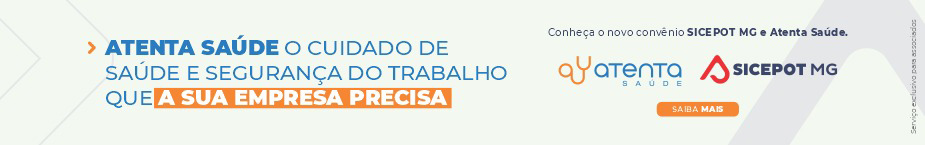  ÓRGÃO LICITANTE: SMOBI ÓRGÃO LICITANTE: SMOBIEDITAL: EDITAL SMOBI 035/2022-RDC PROCESSO Nº 01-025.837/22-03EDITAL: EDITAL SMOBI 035/2022-RDC PROCESSO Nº 01-025.837/22-03EDITAL: EDITAL SMOBI 035/2022-RDC PROCESSO Nº 01-025.837/22-03EDITAL: EDITAL SMOBI 035/2022-RDC PROCESSO Nº 01-025.837/22-03Endereço: Rua dos Guajajaras, 1107 – 14° andar - Centro, Belo Horizonte - MG, 30180-105Informações: Telefone: (31) 3277-8102 - (31) 3277-5020 - Sites: www.licitacoes.caixa.gov.br e www.pbh.gov.br - E-mail cpl.sudecap@pbh.gov.br Endereço: Rua dos Guajajaras, 1107 – 14° andar - Centro, Belo Horizonte - MG, 30180-105Informações: Telefone: (31) 3277-8102 - (31) 3277-5020 - Sites: www.licitacoes.caixa.gov.br e www.pbh.gov.br - E-mail cpl.sudecap@pbh.gov.br Endereço: Rua dos Guajajaras, 1107 – 14° andar - Centro, Belo Horizonte - MG, 30180-105Informações: Telefone: (31) 3277-8102 - (31) 3277-5020 - Sites: www.licitacoes.caixa.gov.br e www.pbh.gov.br - E-mail cpl.sudecap@pbh.gov.br Endereço: Rua dos Guajajaras, 1107 – 14° andar - Centro, Belo Horizonte - MG, 30180-105Informações: Telefone: (31) 3277-8102 - (31) 3277-5020 - Sites: www.licitacoes.caixa.gov.br e www.pbh.gov.br - E-mail cpl.sudecap@pbh.gov.br Endereço: Rua dos Guajajaras, 1107 – 14° andar - Centro, Belo Horizonte - MG, 30180-105Informações: Telefone: (31) 3277-8102 - (31) 3277-5020 - Sites: www.licitacoes.caixa.gov.br e www.pbh.gov.br - E-mail cpl.sudecap@pbh.gov.br Endereço: Rua dos Guajajaras, 1107 – 14° andar - Centro, Belo Horizonte - MG, 30180-105Informações: Telefone: (31) 3277-8102 - (31) 3277-5020 - Sites: www.licitacoes.caixa.gov.br e www.pbh.gov.br - E-mail cpl.sudecap@pbh.gov.br OBJETO: Obras de infraestrutura viária urbana e mobilidade para adequação na circulação, intervenções no sistema viário e implantação de obra de arte especial na interseção da Avenida Cristiano Machado com Avenida Waldomiro Lobo. MODALIDADE: REGIME DIFERENCIADO DE CONTRATAÇÕES ELETRÔNICO. TIPO: MENOR PREÇO, AFERIDO DE FORMA GLOBAL. REGIME DE EXECUÇÃO: EMPREITADA POR PREÇO unitário. ORÇAMENTO ESTIMADO: NÃO SIGILOSO DATA BASE: dezembro/2021 MODO DE DISPUTA: FECHADO OBTENÇÃO DO EDITAL: O edital e seus anexos encontram-se disponíveis para acesso dos interessados no site da PBH, no link licitações e editais (https://prefeitura.pbh.gov.br/licitacoes) e no Portal de Compras do Governo Federal (https:// WWWcomprasgovernamentais.gov.br). OBJETO: Obras de infraestrutura viária urbana e mobilidade para adequação na circulação, intervenções no sistema viário e implantação de obra de arte especial na interseção da Avenida Cristiano Machado com Avenida Waldomiro Lobo. MODALIDADE: REGIME DIFERENCIADO DE CONTRATAÇÕES ELETRÔNICO. TIPO: MENOR PREÇO, AFERIDO DE FORMA GLOBAL. REGIME DE EXECUÇÃO: EMPREITADA POR PREÇO unitário. ORÇAMENTO ESTIMADO: NÃO SIGILOSO DATA BASE: dezembro/2021 MODO DE DISPUTA: FECHADO OBTENÇÃO DO EDITAL: O edital e seus anexos encontram-se disponíveis para acesso dos interessados no site da PBH, no link licitações e editais (https://prefeitura.pbh.gov.br/licitacoes) e no Portal de Compras do Governo Federal (https:// WWWcomprasgovernamentais.gov.br). OBJETO: Obras de infraestrutura viária urbana e mobilidade para adequação na circulação, intervenções no sistema viário e implantação de obra de arte especial na interseção da Avenida Cristiano Machado com Avenida Waldomiro Lobo. MODALIDADE: REGIME DIFERENCIADO DE CONTRATAÇÕES ELETRÔNICO. TIPO: MENOR PREÇO, AFERIDO DE FORMA GLOBAL. REGIME DE EXECUÇÃO: EMPREITADA POR PREÇO unitário. ORÇAMENTO ESTIMADO: NÃO SIGILOSO DATA BASE: dezembro/2021 MODO DE DISPUTA: FECHADO OBTENÇÃO DO EDITAL: O edital e seus anexos encontram-se disponíveis para acesso dos interessados no site da PBH, no link licitações e editais (https://prefeitura.pbh.gov.br/licitacoes) e no Portal de Compras do Governo Federal (https:// WWWcomprasgovernamentais.gov.br). OBJETO: Obras de infraestrutura viária urbana e mobilidade para adequação na circulação, intervenções no sistema viário e implantação de obra de arte especial na interseção da Avenida Cristiano Machado com Avenida Waldomiro Lobo. MODALIDADE: REGIME DIFERENCIADO DE CONTRATAÇÕES ELETRÔNICO. TIPO: MENOR PREÇO, AFERIDO DE FORMA GLOBAL. REGIME DE EXECUÇÃO: EMPREITADA POR PREÇO unitário. ORÇAMENTO ESTIMADO: NÃO SIGILOSO DATA BASE: dezembro/2021 MODO DE DISPUTA: FECHADO OBTENÇÃO DO EDITAL: O edital e seus anexos encontram-se disponíveis para acesso dos interessados no site da PBH, no link licitações e editais (https://prefeitura.pbh.gov.br/licitacoes) e no Portal de Compras do Governo Federal (https:// WWWcomprasgovernamentais.gov.br). DATAS: RECEBIMENTO DAS PROPOSTAS EXCLUSIVAMENTE POR MEIO ELETRÔNICO: ATÉ AS 14:30H DO DIA 21/07/2022. JULGAMENTO DAS PROPOSTAS EM MEIO ELETRÔNICO: A PARTIR DAS 14:30H DO DIA 21/07/2022. PRAZO DE EXECUÇÃO: 720 DIAS.DATAS: RECEBIMENTO DAS PROPOSTAS EXCLUSIVAMENTE POR MEIO ELETRÔNICO: ATÉ AS 14:30H DO DIA 21/07/2022. JULGAMENTO DAS PROPOSTAS EM MEIO ELETRÔNICO: A PARTIR DAS 14:30H DO DIA 21/07/2022. PRAZO DE EXECUÇÃO: 720 DIAS.VALORESVALORESVALORESVALORESVALORESVALORESValor Estimado da ObraCapital Social Capital Social Garantia de PropostaGarantia de PropostaValor do Edital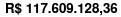 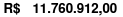 R$ -R$ -R$ -CAPACIDADE TÉCNICA: 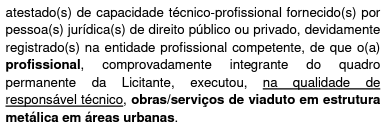 CAPACIDADE TÉCNICA: CAPACIDADE TÉCNICA: CAPACIDADE TÉCNICA: CAPACIDADE TÉCNICA: CAPACIDADE TÉCNICA: CAPACIDADE OPERACIONAL: 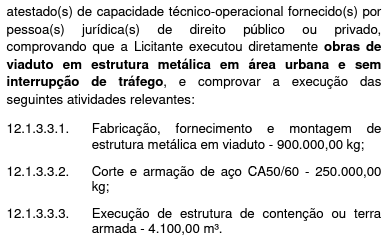 CAPACIDADE OPERACIONAL: CAPACIDADE OPERACIONAL: CAPACIDADE OPERACIONAL: CAPACIDADE OPERACIONAL: CAPACIDADE OPERACIONAL:  ÍNDICES ECONÔMICOS: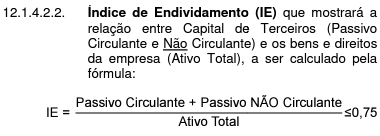 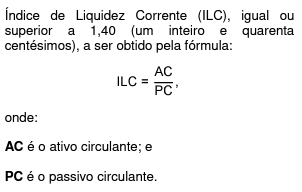  ÍNDICES ECONÔMICOS: ÍNDICES ECONÔMICOS: ÍNDICES ECONÔMICOS: ÍNDICES ECONÔMICOS: ÍNDICES ECONÔMICOS:OBSERVAÇÕES: OBTENÇÃO DO EDITAL: CONSULTAS DE CARÁTER TÉCNICO OU LEGAL E IMPUGNAÇÕES: CONFORME ITEM 5 DO EDITAL. RECEBIMENTO DOS DOCUMENTOS DE HABILITAÇÃO: APENAS DA LICITANTE VENCEDORA, MEDIANTE CONVOCAÇÃO EM MEIO ELETRÔNICO. REFERÊNCIA DE TEMPO: HORÁRIO DE BRASÍLIA.https://prefeitura.pbh.gov.br/obras-e-infraestrutura/licitacao/regime-diferenciado-de-contratacao-035-2022. OBSERVAÇÕES: OBTENÇÃO DO EDITAL: CONSULTAS DE CARÁTER TÉCNICO OU LEGAL E IMPUGNAÇÕES: CONFORME ITEM 5 DO EDITAL. RECEBIMENTO DOS DOCUMENTOS DE HABILITAÇÃO: APENAS DA LICITANTE VENCEDORA, MEDIANTE CONVOCAÇÃO EM MEIO ELETRÔNICO. REFERÊNCIA DE TEMPO: HORÁRIO DE BRASÍLIA.https://prefeitura.pbh.gov.br/obras-e-infraestrutura/licitacao/regime-diferenciado-de-contratacao-035-2022. OBSERVAÇÕES: OBTENÇÃO DO EDITAL: CONSULTAS DE CARÁTER TÉCNICO OU LEGAL E IMPUGNAÇÕES: CONFORME ITEM 5 DO EDITAL. RECEBIMENTO DOS DOCUMENTOS DE HABILITAÇÃO: APENAS DA LICITANTE VENCEDORA, MEDIANTE CONVOCAÇÃO EM MEIO ELETRÔNICO. REFERÊNCIA DE TEMPO: HORÁRIO DE BRASÍLIA.https://prefeitura.pbh.gov.br/obras-e-infraestrutura/licitacao/regime-diferenciado-de-contratacao-035-2022. OBSERVAÇÕES: OBTENÇÃO DO EDITAL: CONSULTAS DE CARÁTER TÉCNICO OU LEGAL E IMPUGNAÇÕES: CONFORME ITEM 5 DO EDITAL. RECEBIMENTO DOS DOCUMENTOS DE HABILITAÇÃO: APENAS DA LICITANTE VENCEDORA, MEDIANTE CONVOCAÇÃO EM MEIO ELETRÔNICO. REFERÊNCIA DE TEMPO: HORÁRIO DE BRASÍLIA.https://prefeitura.pbh.gov.br/obras-e-infraestrutura/licitacao/regime-diferenciado-de-contratacao-035-2022. OBSERVAÇÕES: OBTENÇÃO DO EDITAL: CONSULTAS DE CARÁTER TÉCNICO OU LEGAL E IMPUGNAÇÕES: CONFORME ITEM 5 DO EDITAL. RECEBIMENTO DOS DOCUMENTOS DE HABILITAÇÃO: APENAS DA LICITANTE VENCEDORA, MEDIANTE CONVOCAÇÃO EM MEIO ELETRÔNICO. REFERÊNCIA DE TEMPO: HORÁRIO DE BRASÍLIA.https://prefeitura.pbh.gov.br/obras-e-infraestrutura/licitacao/regime-diferenciado-de-contratacao-035-2022. OBSERVAÇÕES: OBTENÇÃO DO EDITAL: CONSULTAS DE CARÁTER TÉCNICO OU LEGAL E IMPUGNAÇÕES: CONFORME ITEM 5 DO EDITAL. RECEBIMENTO DOS DOCUMENTOS DE HABILITAÇÃO: APENAS DA LICITANTE VENCEDORA, MEDIANTE CONVOCAÇÃO EM MEIO ELETRÔNICO. REFERÊNCIA DE TEMPO: HORÁRIO DE BRASÍLIA.https://prefeitura.pbh.gov.br/obras-e-infraestrutura/licitacao/regime-diferenciado-de-contratacao-035-2022. ÓRGÃO LICITANTE: COPASA-MGÓRGÃO LICITANTE: COPASA-MGEDITAL: Nº CPLI.1120220001Endereço: Rua Carangola, 606, térreo, bairro Santo Antônio, Belo Horizonte/MG.Informações: Telefone: (31) 3250-1618/1619. Fax: (31) 3250-1670/1317. E-mail: Endereço: Rua Carangola, 606, térreo, bairro Santo Antônio, Belo Horizonte/MG.Informações: Telefone: (31) 3250-1618/1619. Fax: (31) 3250-1670/1317. E-mail: Endereço: Rua Carangola, 606, térreo, bairro Santo Antônio, Belo Horizonte/MG.Informações: Telefone: (31) 3250-1618/1619. Fax: (31) 3250-1670/1317. E-mail: OBJETO: execução, com fornecimento parcial de materiais e equipamentos, das obras e serviços de ampliação do sistema de abastecimento de água da cidade de Conceição do Mato Dentro/MG.OBJETO: execução, com fornecimento parcial de materiais e equipamentos, das obras e serviços de ampliação do sistema de abastecimento de água da cidade de Conceição do Mato Dentro/MG.DATAS: Entrega: 20/07/2022 08:30:00Abertura: 20/07/2022 08:30:00 Prazo de execução: 10 meses. VALORESVALORESVALORESValor Estimado da ObraCapital Social Igual ou SuperiorCapital Social Igual ou SuperiorR$ 3.623.541,49--CAPACIDADE TÉCNICA: a) Tubulação com diâmetro igual ou superior a 250 (duzentos e cinquenta) mm;b) Instalação de conjunto motobomba com potência igual ou superior a 100 (cem) cv ou vazão igual ou superior a 80 (oitenta) l/sCAPACIDADE TÉCNICA: a) Tubulação com diâmetro igual ou superior a 250 (duzentos e cinquenta) mm;b) Instalação de conjunto motobomba com potência igual ou superior a 100 (cem) cv ou vazão igual ou superior a 80 (oitenta) l/sCAPACIDADE TÉCNICA: a) Tubulação com diâmetro igual ou superior a 250 (duzentos e cinquenta) mm;b) Instalação de conjunto motobomba com potência igual ou superior a 100 (cem) cv ou vazão igual ou superior a 80 (oitenta) l/sCAPACIDADE OPERACIONAL: a) Tubulação com diâmetro igual ou superior a 50 (cinquenta) mm e com extensão igual ou superior a 200 (duzentos) m; b) Tubulação em PVC e/ou ferro fundido e/ou aço e/ou concreto, com diâmetro igual ou superior a 300 (trezentos) mm;c) Instalação de conjunto motobomba com potência igual ou superior a 100 (cem) cv ou vazão igual ou superior a 80 (oitenta) l/s.CAPACIDADE OPERACIONAL: a) Tubulação com diâmetro igual ou superior a 50 (cinquenta) mm e com extensão igual ou superior a 200 (duzentos) m; b) Tubulação em PVC e/ou ferro fundido e/ou aço e/ou concreto, com diâmetro igual ou superior a 300 (trezentos) mm;c) Instalação de conjunto motobomba com potência igual ou superior a 100 (cem) cv ou vazão igual ou superior a 80 (oitenta) l/s.CAPACIDADE OPERACIONAL: a) Tubulação com diâmetro igual ou superior a 50 (cinquenta) mm e com extensão igual ou superior a 200 (duzentos) m; b) Tubulação em PVC e/ou ferro fundido e/ou aço e/ou concreto, com diâmetro igual ou superior a 300 (trezentos) mm;c) Instalação de conjunto motobomba com potência igual ou superior a 100 (cem) cv ou vazão igual ou superior a 80 (oitenta) l/s.ÍNDICES ECONÔMICOS: conforme edital.ÍNDICES ECONÔMICOS: conforme edital.ÍNDICES ECONÔMICOS: conforme edital.OBSERVAÇÕES: Mais informações e o caderno de licitação poderão ser obtidos, gratuitamente, através de download no endereço: www.copasa.com.br (link: licitações e contratos/licitações, pesquisar pelo número da licitação), a partir do dia 28/07/2022.As interessadas poderão designar engenheiro ou Arquiteto para efetuar visita técnica, para conhecimento das obras e serviços a serem executados. Para acompanhamento da visita técnica, fornecimento de informações e prestação de esclarecimentos porventura solicitados pelos interessados, estará disponível, o Sr. Marcelo Araújo Silva ou outro empregado da COPASA MG, do dia 28 de junho de 2022 ao dia 19 de julho de 2022. O agendamento da visita poderá ser feito pelo e-mail: marcelo.silva@copasa.com.br ou pelo telefone 38 3250 2327 / 38 3229 5731 31 99975 6841. A visita será realizada na Rua João Dias de Moura, 181, centro – Conceição do Mato Dentro / MG.https://www2.copasa.com.br/PortalComprasPrd/#/pesquisaDetalhes/2648E00C00261EECBDC7A64F653FE45A OBSERVAÇÕES: Mais informações e o caderno de licitação poderão ser obtidos, gratuitamente, através de download no endereço: www.copasa.com.br (link: licitações e contratos/licitações, pesquisar pelo número da licitação), a partir do dia 28/07/2022.As interessadas poderão designar engenheiro ou Arquiteto para efetuar visita técnica, para conhecimento das obras e serviços a serem executados. Para acompanhamento da visita técnica, fornecimento de informações e prestação de esclarecimentos porventura solicitados pelos interessados, estará disponível, o Sr. Marcelo Araújo Silva ou outro empregado da COPASA MG, do dia 28 de junho de 2022 ao dia 19 de julho de 2022. O agendamento da visita poderá ser feito pelo e-mail: marcelo.silva@copasa.com.br ou pelo telefone 38 3250 2327 / 38 3229 5731 31 99975 6841. A visita será realizada na Rua João Dias de Moura, 181, centro – Conceição do Mato Dentro / MG.https://www2.copasa.com.br/PortalComprasPrd/#/pesquisaDetalhes/2648E00C00261EECBDC7A64F653FE45A OBSERVAÇÕES: Mais informações e o caderno de licitação poderão ser obtidos, gratuitamente, através de download no endereço: www.copasa.com.br (link: licitações e contratos/licitações, pesquisar pelo número da licitação), a partir do dia 28/07/2022.As interessadas poderão designar engenheiro ou Arquiteto para efetuar visita técnica, para conhecimento das obras e serviços a serem executados. Para acompanhamento da visita técnica, fornecimento de informações e prestação de esclarecimentos porventura solicitados pelos interessados, estará disponível, o Sr. Marcelo Araújo Silva ou outro empregado da COPASA MG, do dia 28 de junho de 2022 ao dia 19 de julho de 2022. O agendamento da visita poderá ser feito pelo e-mail: marcelo.silva@copasa.com.br ou pelo telefone 38 3250 2327 / 38 3229 5731 31 99975 6841. A visita será realizada na Rua João Dias de Moura, 181, centro – Conceição do Mato Dentro / MG.https://www2.copasa.com.br/PortalComprasPrd/#/pesquisaDetalhes/2648E00C00261EECBDC7A64F653FE45A ÓRGÃO LICITANTE: COPASA-MGEDITAL: PREGÃO ELETÔNCO CPL Nº 052022/3082 – PES - (CTA ESEADA PAA ME/EPP)Endereço: Rua Carangola, 606, térreo, bairro Santo Antônio, Belo Horizonte/MG.Informações: Telefone: (31) 3250-1618/1619. Fax: (31) 3250-1670/1317. E-mail: Endereço: Rua Carangola, 606, térreo, bairro Santo Antônio, Belo Horizonte/MG.Informações: Telefone: (31) 3250-1618/1619. Fax: (31) 3250-1670/1317. E-mail: OBJETO: Serviços para execução, movimentação de terra, construção de bolsões, terraceamentos em nível, intervenção em estradas vicinais na região Norte de Minas.DATAS: Entrega: 12 de julho de 2022 às 09:00Abertura: 12 de julho de 2022 às 09:00Edital e demais informações disponíveis a partir do dia 29/06/2022 no site: www.copasa.com.br (link: Licitações e Contratos/ Licitação).Edital e demais informações disponíveis a partir do dia 29/06/2022 no site: www.copasa.com.br (link: Licitações e Contratos/ Licitação).ÓRGÃO LICITANTE: COPASA-MGEDITAL: PREGÃO ELETRÔNICO CPLI Nº 05.2022/0332 – PES.Endereço: Rua Carangola, 606, térreo, bairro Santo Antônio, Belo Horizonte/MG.Informações: Telefone: (31) 3250-1618/1619. Fax: (31) 3250-1670/1317. E-mail: Endereço: Rua Carangola, 606, térreo, bairro Santo Antônio, Belo Horizonte/MG.Informações: Telefone: (31) 3250-1618/1619. Fax: (31) 3250-1670/1317. E-mail: OBJETO: Prestação de Serviços de Limpeza/ sucção das Estações Elevatórias de Esgoto.DATAS: Entrega: 12 de julho de 2022 às 09:30Abertura: 12 de julho de 2022 às 09:30Edital e demais informações disponíveis a partir do dia 29/06/2022 no site: www.copasa.com.br (link: Licitações e Contratos/ Licitação)Edital e demais informações disponíveis a partir do dia 29/06/2022 no site: www.copasa.com.br (link: Licitações e Contratos/ Licitação)